Постановление администрации муниципального образования «Павловский район» от 15.04.2021 №241Об исполнении бюджета муниципального образования Павловское городское поселение Павловского района Ульяновской области за 1 квартал 2021 года                                          В соответствии со статьей 264.2 Бюджетного кодекса Российской Федерации  администрация  муниципального образования  «Павловский район»  постановляет:1.Утвердить отчёт об исполнении бюджета муниципального образования Павловское городское поселение Павловского района Ульяновской области за 1 квартал 2021 года по доходам в сумме 4736,5 тыс.руб., расходам  3272,5 тыс.руб.и профициту  бюджета  в сумме  1464,0 тыс.руб. (Приложения №№1-5).2.Главному специалисту управления финансов администрации муниципального образования «Павловский район» С.В.Куляевой  отчёт об исполнении бюджета муниципального образования Павловское городское поселение Павловского района Ульяновской области за 1 квартал 2021 года направить для рассмотрения:2.1. В Совет депутатов муниципального образования Павловское городское поселение Павловского района Ульяновской области (Главе муниципального образования Павловское городское поселение А.И.Валькову);2.2. В контрольно-ревизионную комиссию муниципального образования «Павловский район» (Председателю контрольно-ревизионной комиссии муниципального образования «Павловский район» И.Ю.Ладышкиной).3. Настоящее постановление вступает в силу после официального опубликования.4.Контроль за исполнением настоящего постановления оставляю за собой.Глава администрации муниципального образования «Павловский район»                                                     А.А.Тузов                                                                                                                                                                                                            Приложение №1                                                                                  к постановлению администрации                                                                                                муниципального образования                                                                                               «Павловский район»                                                                               от 15.04.2021 №  241       Доходы бюджета муниципального образования Павловское городское поселение Павловского района Ульяновской области по кодам классификации дохода бюджета за 1 квартал 2021 года                                                                                                                                                                                                                                                                                                                                             (тыс.руб)Приложение №2                                                                                  к постановлению администрации                                                                                                муниципального образования                                                                                               «Павловский район»                                                                                                                                   от 15.04.2021 №  241       Распределение бюджетных ассигнований бюджета муниципального образования Павловское городское поселение Павловского района Ульяновской области по разделам и подразделам, целевым статьям и видамрасходов бюджета Российской Федерации на 2021 годПриложение №3к постановлению администрациимуниципального образования«Павловский район»      от 15.04.2021 №  241       Ведомственная структура расходов муниципального бюджета Павловского городского поселения Павловского района Ульяновской области за  2021 год        Приложение №4                                                                                  к постановлению администрации                                                                                                муниципального образования                                                                                               «Павловский район»от 15.04.2021 № 241         Источники финансирования дефицита бюджета Павловского городского поселения по кодам классификации источников финансирования дефицита бюджета за 1 квартал 2021 года.                                                                                                                                          (тыс.руб.)Постановление администрации муниципального образования «Павловский район» от 16.04.2021 №243О введении на территории муниципального образования «Павловский район» особого противопожарного режима В соответствии со статьёй 30 Федерального закона от 21.12.1994 № 69-ФЗ «О пожарной безопасности», учитывая сложившуюся пожароопасную обстановку,  в целях обеспечения пожарной безопасности, администрация муниципального образования «Павловский район» п о с т а н о в л я е т:1. Ввести на территории муниципального образования «Павловский  район» с 19 апреля до 30 сентября 2021 года особый противопожарный режим.2.Рекомендовать:2.1. Государственному казённому учреждению Ульяновской области «Павловское лесничество»: 2.1.1. Обеспечить ограничение пребывания граждан в лесах.2.1.2.Установить запрет разжигание костров в лесонасаждениях (в исключительных случаях допускается сжигание порубочных остатков по решению государственного казённого учреждения Ульяновской области «Павловское лесничество»).2.1.3. Организовать круглосуточное патрулирование лесных массивов с первичными средствами пожаротушения.2.2. Сельскохозяйственным предприятия, независимо от форм собственности, расположенным на территории муниципального образования «Павловский район» Ульяновской области:2.2.1. Запретить сжигание сухостоя, сухой травы и соломы на полях.2.2.2. Обеспечить очистку от сухой травы и горючего мусора пунктов хранения и заправки нефтепродуктами в полевых условиях и опахать их полосой шириной не менее .2.3. Рекомендовать Главам администраций сельских поселений муниципального образования «Павловский район» Ульяновской области в период действия особого противопожарного режима:2.3.1. Организовать круглосуточное патрулирование населённых пунктов с первичными средствами пожаротушения.2.3.2. Организовать подготовку для возможного использования имеющиеся водовозной и землеройной техники.2.3.3. Принять меры, исключающие возможность переброса огня при лесных, полевых пожарах на здания и сооружения населённых пунктов, прилегающих к лесным массивам (устройство защитных противопожарных полос шириной не менее 4 метров, удаление сухой растительности).2.3.4. Запретить разжигание костров, сжигание мусора, сухой травы и горючих веществ и материалов на территории городского и сельских поселений муниципального образования «Павловский район».2.3.5. Установить запрет на разжигание костров, сжигания мусора, сухой травы и горючих веществ и материалов на подведомственных территориях.2.3.6. Обеспечить временную приостановку проведения пожароопасных работ, применения открытого огня на определённых участках населённых пунктов.2.3.7. Провести собрания граждан по вопросам обеспечения первичных мер пожарной безопасности и информирования о правилах поведения в случае возникновения пожара с вручением гражданам памяток о действиях в условиях пожара.2.4. Рекомендовать пожарным частям 29, 77, 76, 78, 131 областного государственного казённого учреждения «Служба гражданской обороны и пожарной безопасности по Ульяновской области», отделу надзорной деятельности профилактической работы по Павловскому, Радищевскому и Старокулаткинскому районам:2.4.1. Организовать контроль за соблюдением требований пожарной безопасности в период особого противопожарного режима.2.4.2. Принять участие в реализации мероприятий, направленных на стабилизацию обстановки с пожарами.3.  Настоящее постановление вступает в силу после его официального опубликования.4. Контроль за исполнением настоящего постановления оставляю за собой.Глава администрации муниципального образования «Павловский район»                                                  А.А.ТузовПостановление администрации муниципального образования «Павловский район» от 14.04.2021 №258О мерах по обеспечению безопасности при организации отдыха, оздоровления и занятости детей и подростков в летний период 2021 годаВо исполнения Закона Ульяновской области от 05.04.2010 № 43-30 «Об организации и обеспечении отдыха и оздоровления детей в Ульяновской области» и СП 2.4.3648-20 «Санитарно-эпидемиологические требования к организациям воспитания и обучения, отдыха и оздоровления детей и молодежи» в целях обеспечения безопасности детей и подростков при организации отдыха, оздоровления и занятости в летний период 2021 года администрация муниципального образования «Павловский район» п о с т а н о в л я е т:1.Установить, что открытие каждой смены оздоровительных лагерей с дневным пребыванием, лагерей труда и отдыха производится по акту.2.Провести с 07 по 11 июня 2021 года в школьных оздоровительных лагерях с дневным пребыванием на базе общеобразовательных организаций «Неделю безопасности».3.Руководителям оздоровительных лагерей с дневным пребыванием:3.1.Перед  открытием каждой смены провести   генеральную  уборку  всех  помещений  оздоровительной  организации с  применением  дезинфицирующих  средств  по  вирусному  режиму.3.2.При  входе во все  учреждения в том, числе перед входом в столовую установить дозаторы с  антисептическим  средством  для  обработки  рук.3.3.Ежедневно  проводить «утренний  фильтр» с  обязательной  термометрией бесконтактным  термометром  среди  сотрудников  и  детей.4.1. В целях обеспечения безопасности детей в летний период на водоёмах:4.1.1.Организовать и провести разъяснительную работу среди работников, детей и подростков о правилах поведения на воде, о недопустимости  купания в неорганизованных и непроверенных местах на водоёмах области.4.1.2. Разместить информацию о правилах поведения на воде на информационных стендах организаций отдыха и оздоровления детей.4.1.3.Провести мероприятия, направленные на профилактику безопасного поведения на воде в летних оздоровительных лагерях с дневным пребыванием детей.4.1.4.Запретить купание детей в необорудованных местах.4.1.5.Запретить проведение организованного купания детей и подростков без сопровождения взрослых и медицинского работника.5.Обеспечить дополнительные меры по противопожарной безопасности на территории  школьных   оздоровительных лагерей с дневным пребыванием:5.1.Запретить проведение мероприятий, связанных с применением открытого огня.5.2 Провести дополнительную проверку укомплектованности и исправности средств   звуковой сигнализации для оповещения людей в случае пожара, а также средств пожаротушения, пожарных гидрантов.5.3.Провести инструктажи по соблюдению правил пожарной безопасности с работниками и детьми.5.4.Определить должностных лиц, ответственных за соблюдение противопожарного режима перед началом летнего периода.5.5.Обеспечить при приеме и сдаче дежурства охранниками (персоналом) организаций отдыха и оздоровления детей осуществление проверки исправности систем пожарной автоматики, с отражением ее результатов в соответствующем журнале.5.6.Организовать и провести мероприятия, направленные на соблюдение правил пожарной безопасности.5.7.Изготовить и оформить стенд по противопожарной безопасности.6.Организовать разъяснительную работу среди обучающихся по безопасному поведению в местах массового пребывания людей, а также недопущению посещения строящихся и выведенных из хозяйственного оборота зданий и сооружений.6.1.В целях усиления  антитеррористической защищённости объектов пребывания  детей обеспечить дополнительные меры по организации защиты организаций отдыха и оздоровления детей от несанкционированного проникновения посторонних лиц:6.2.Усилить контрольно-пропускной режим и режим охраны.6.3.Проводить инструктажи по чрезвычайным ситуациям с охранным персоналом организаций отдыха и оздоровления детей.6.4.Обеспечить дополнительные меры безопасности при организации выездных мероприятий:6.5.Привести транспортные средства в соответствие с требованиями  Постановления  Правительства  РФ от  23.09.2020 №1527 «Об  утверждении  Правил  организованной  перевозки  группы  детей  автобусами».6.6.Допускать водителей, имеющих непрерывный стаж работы в качестве водителя автобуса не менее трех последних лет к управлению автобусами, осуществляющими перевозки детей до 16 лет.6.7.Предоставлять автобусы для внеочередной проверки технического состояния в отделение ГИБДД Межмуниципального отдела МО МВД России «Павловский» перед поездкой.6.8.Обозначить транспортное средство опознавательными знаками «Перевозка детей».6.9. Не допускать превышение числа перевозимых людей в салоне автобуса при организованной перевозке групп детей количеству оборудованных мест для сидения.6.10.Привлекать к перевозке детей автобусы, места для сидений, которых оборудованы ремнями безопасности.6.11. Согласовывать с УГИБДД УМВД России по Ульяновской области поездки не менее чем за 10 дней до отъезда.6.12.Запретить перевозку детей в темное время суток.6.13.Назначить ответственного из числа преподавательского состава, а также медицинского работника для сопровождения детей, перевозимых колонной автобусов.6.14 Ввести в практику проведение собраний детей и родителей по соблюдению правил безопасности в пути следования при организации выездных экскурсий, а также соблюдении правил поведения.6.15.Взять под личный контроль сопровождение групп детей, направляемых к местам отдыха, не допускать нарушений примерных должностных обязанностей сопровождающего группы детей, выезжающих на отдых, а также случаев нахождения с сопровождающим собственных детей.6.16.Проезд группы обучающихся и воспитанников любой численности к месту проведения экскурсий, выездных соревнований и других мероприятий осуществлять в сопровождении не менее двух педагогов с соблюдением требований к перевозкам обучающихся и воспитанников соответствующим видом транспорта. При проезде группы более 30 обучающихся и воспитанников число сопровождающих педагогов на каждые 15 обучающихся и воспитанников увеличивать на одного педагога.6.17.Считать обязательным для сопровождающих передачу детей родителям или законным представителям при возвращении из поездок.7. Организовать работу с детьми и подростками по профилактике детского дорожно-транспортного травматизма:7.1.Провести совместно с инспектором ОГИБДД занятия, беседы и воспитательные мероприятия по изучению и соблюдению Правил дорожного движения.7.2.Провести работу по оформлению информационных стендов по Правилам дорожного движения.7.3.Организовать в организациях отдыха и оздоровления детей проведение открытых уроков, бесед с родителями, на которых рассмотреть вопросы безопасного использования детьми мотоцикла, скутера, мопеда и велосипеда, акцентируя внимание на недопущение нарушений Правил дорожного движения.8.Незамедлительно информировать Министерство образования и науки Ульяновской области в случаях возникновения чрезвычайных ситуаций в оздоровительных организациях по телефону 41-79-27, 43-30-31. Информацию о произошедших несчастных случаях с детьми в летних оздоровительных лагерях и образовательных учреждениях направлять в Комиссию по делам несовершеннолетних и защите их прав администрации муниципального образования «Павловский район».9.Информировать в течение первых двух часов орган, уполномоченный осуществлять государственный санитарно-эпидемиологический надзор, для принятия мер в соответствии с законодательством Российской Федерации обо всех случаях возникновения групповых инфекционных и неинфекционных заболеваниях, аварийных ситуаций в работе систем энерго и водоснабжения, канализации, технологического и холодильного оборудования, а также других выявленных нарушений санитарных правил, которые создают угрозу возникновения и распространения инфекционных заболеваний и массовых отравлений.10.Организовывать экскурсии в лес и на водоемы только с разрешения отделения надзорной деятельности по Павловскому, Старокулаткинскому и Радищевскому районам Управления надзорной деятельности и профилактической работы Главного Управления МЧС России по Ульяновской области и Территориального отдела Управления Роспотребнадзора по Ульяновской области в Кузоватовском районе.11.Ввести в практику работы оздоровительных лагерей с дневным пребыванием обучение детей правилам поведения при организации массовых мероприятий спортивной или культурно-досуговой направленности, при нахождении на природных объектах  и  соблюдать  дистанцию  1,5 м.12.Организовать проведение инструктажей с детьми по правилам безопасного поведения в оздоровительном лагере с отметкой и росписью детей в соответствующем журнале.13.Составить необходимый перечень инструкций по охране труда для тренеров-преподавателей и детей при проведении спортивных занятий, тренировок, соревнований в спортивных залах и оздоровительных лагерях и в срок до 31.05.2021 разработать инструкции по охране труда в соответствии с составленным перечнем.14. Организовать проведение аттестации технического состояния зданий, сооружений, спортивных снарядов, другого оборудования во всех детских учреждениях, осуществляющих организацию отдыха, оздоровления с составлением актов.15.Управлению образования администрации муниципального образования «Павловский район» Ульяновской области» (Алькин В.В.), Отделу по делам культуры и организации досуга населения администрации муниципального образования «Павловский район» (Панина Е.Н.), Спортивно-оздоровительному центру «Мечта» Муниципального учреждения «Услуги» (Писчасова Ю. С.) обеспечить безопасное нахождение детей в образовательных организациях, учреждениях культуры и спорта в период проведения досуговых и оздоровительных мероприятий в летний период 2021 года.16. Рекомендовать:16.1.Межмуниципальному отделу  МВД России «Павловский» (Тюрев А.П.)  организовать посещение детских лагерей с дневным пребыванием с обязательным проведением профилактических бесед с детьми и подростками по профилактике правонарушений, осуществлять профилактические меры по предупреждению детского дорожно-транспортного травматизма.16.2.Межмуниципальному отделу МВД России «Павловский» (Тюрев А.П.),Департаменту Министерства семейной, демографической политики и социального благополучия Ульяновской области в городе Ульяновске (Гордеева Ю.Н.), Управлению образования администрации муниципального образования «Павловский район» (Алькин В.В., Борисова В.П.) обеспечить контроль за несовершеннолетними, состоящими на учете в МО МВД России «Павловский», воспитывающимися в семьях, находящихся в социально опасном положении, воспитывающимися в опекунских и приёмных семьях.16.3.Государственному учреждению здравоохранения «Павловская районная больница имени заслуженного врача России А.И. Марьина» (Демидова М.А.) обеспечить безопасное нахождение детей в учреждениях здравоохранения в период проведения оздоровительных мероприятий в летний период 2021 года.16.4. Главам администраций сельских поселений и специалистам по гражданской обороне и пожарной безопасности с. Евлейка, с. Кадышевка, с. Илюшкино, с. Шалкино муниципального образования «Павловский район»:16.5.Организовать работу по информированию населения по предупреждению чрезвычайных ситуаций с детьми, в том числе безопасного поведения на водной акватории, в лесных массивах и других объектах природной системы.16.6.Провести осмотр мест массового купания несовершеннолетних. Установить специальные запрещающие знаки в местах, где купание запрещено.16.7.Государственному учреждению здравоохранения «Павловская районная больница имени заслуженного врача России А.И. Марьина» (Демидова М.А.), управлению образования администрации муниципального образования «Павловский район» (Алькин В.В.), Межмуниципальному отделу Министерства внутренних дел России «Павловский» (Тюрев А.П.) Департаменту Министерства семейной, демографической политики и социального благополучия Ульяновской области в городе Ульяновске (Гордеева Ю.Н.) организовать подворовый обход семей с детьми, с целью осуществления контроля за соблюдением водно-питьевого режима и соблюдением санитарно-эпидемиологических норм при кормлении малолетних детей.6. Настоящее постановление вступает в силу после официального опубликования.	7.Контроль за исполнением настоящего постановления возложить на первого заместителя Главы администрации муниципального образования «Павловский район» Полугарнову Е.В.Глава администрации муниципального образования «Павловский район»                                                    А.А.Тузов   Постановление администрации муниципального образования «Павловский район» от 27.04.2021 №261О внесении изменений в постановление администрации муниципального образования «Павловский район» от 23.06.2020 № 272В соответствии с Федеральным законом от 05.04.2013 № 44-ФЗ «О контрактной системе в сфере закупок товаров, работ, услуг для обеспечения государственных и муниципальных нужд», администрация муниципального образования «Павловский район» п о с т а н о в л я е т:1. Внести в постановление администрации муниципального образования «Павловский район» от 23.06.2020 № 272 «О создании Единой комиссии по осуществлению закупок для нужд администрации муниципального образования «Павловский район» следующие изменения: 1.1. В наименовании исключить слово «администрации»;1.2. Пункт 1 изложить в следующей редакции:«1.Создать Единую комиссию по осуществлению закупок для нужд муниципального образования «Павловский район» в составе:1.3. Подпункт 2.2.1 пункта 2.1 раздела II Положения «О единой комиссии по осуществлению закупок для нужд муниципального образования «Павловский район» Ульяновской области» изложить в новой редакции:«Обеспечение объективности и беспристрастности при осуществлении закупок путем проведения конкурсов, аукционов, запросов котировок».1.4.  Раздел IV Положения «О единой комиссии по осуществлению закупок для нужд муниципального образования «Павловский район» Ульяновской области» изложить в новой редакции:«Функциями единой комиссии являются:1) проверка соответствия участников конкурса, аукциона, запроса котировок требованиям, указанным в статье 31 Закона о контрактной системе, в установленном законодательством порядке; 2) рассмотрение заявок на участие в конкурсе на предмет их соответствия требованиям Закона о контрактной системе, извещения об осуществлении закупки и конкурсной документации;3) оценка заявок на участие в конкурсе на основе критериев, установленных в конкурсной документации;4) проверка первых частей заявок на участие в аукционе на соответствие требованиям, установленным документацией о таком аукционе;5) рассмотрение вторых частей заявок на участие в аукционе, информации и электронных документов, направленных оператором электронной площадки в соответствии с Законом о контрактной системе, в части соответствия их требованиям, установленным документацией о таком аукционе; 6) рассмотрение котировочных заявок на предмет их соответствия  требованиям, установленным в извещении о проведении запроса котировок, и оценка котировочных заявок; 7) осуществление иных функций, предусмотренных законодательством.»2. Настоящее постановление вступает в силу после официального опубликования.Глава администрации муниципального образования «Павловский район»                                               А.А. ТузовПостановление администрации муниципального образования «Павловский район» от 27.04.2021 №262Об утверждении административного регламента предоставления муниципальной услуги «Предоставление порубочного билета и (или) разрешения на пересадку деревьев и кустарников муниципального образования Павловское городское поселение Павловского района Ульяновской области»В соответствии с Федеральным законом от 06.10.2003 № 131-ФЗ «Об общих принципах организации местного самоуправления в Российской Федерации», с Федеральным законом от 10.01.2002 № 7-ФЗ «Об охране окружающей среды»,  Уставом муниципального образовании Павловское городское поселение Павловского района Ульяновской области,  Правилами благоустройства территории муниципального образования Павловское городское поселение Павловского района Ульяновской области администрация муниципального образования «Павловский район» п о с т а н о в л я е т:1. Утвердить административный регламент предоставления муниципальной услуги «Предоставление порубочного билета и (или) разрешения на пересадку деревьев и кустарников муниципального образования Павловское городское поселение Павловского района Ульяновской области» (прилагается).2. Признать утратившим силу постановление администрации муниципального образования «Павловский район» Ульяновской области от 08.11.2017 № 448 «О порядке предоставления порубочного билета и (или) разрешения на пересадку деревьев и кустарников».  3. Настоящее постановление вступает в силу после официального опубликования. 4. Контроль за исполнением настоящего постановления возложить    на     первого  заместителя     Главы  администрации    муниципального образования «Павловский район» Локтева М.И.Глава администрации муниципального образования «Павловский район»                                    А.А. ТузовАдминистративный регламент предоставления муниципальной услуги «Предоставление порубочного билета и (или) разрешения на пересадку деревьев и кустарников»1. Общие положения1.1. Предмет регулирования административного регламентаНастоящий административный регламент устанавливает порядок предоставления администрацией муниципального образования «Павловский район» Ульяновской области (далее – уполномоченный орган) муниципальной услуги по предоставлению порубочного билета и (или) разрешения на пересадку деревьев и кустарников (далее – муниципальная услуга) на территории населённых пунктов муниципального образования Павловское городское поселение Павловского района Ульяновской области.1.2. Описание заявителей	Заявителями муниципальной услуги являются физические или юридические лица, а также индивидуальные предприниматели (далее - заявители). Заявление и документы, необходимые для предоставления муниципальной услуги, могут подавать представители, действующие в силу полномочий, основанных на доверенности.1.3. Требования к порядку информирования о порядке предоставления муниципальной услуги1.3.1. Порядок получения информации заявителями по вопросам предоставления муниципальной услуги, сведений о ходе предоставления указанной услуги, в том числе на официальном сайте уполномоченного органа в информационно-телекоммуникационной сети «Интернет» (далее – официальный сайт уполномоченного органа), а также 
с использованием федеральной государственной информационной системы «Единый портал государственных и муниципальных услуг (функций)» (далее – Единый портал). Информирование по вопросам предоставления муниципальной услуги осуществляется посредством:размещения информации на официальном сайте уполномоченного органа (https://pavlovka.ulregion.ru);размещения информации на Едином портале (https://www.gosuslugi.ru/);путём публикации информации в средствах массовой информации, издания информационных брошюр, буклетов, иной печатной продукции;размещения материалов на информационных стендах или иных источниках информирования в местах предоставления муниципальной услуги, оборудованных в помещениях, предназначенных для приёма граждан, в том числе в областном государственном казённом учреждении «Корпорация развития интернет-технологий – многофункциональный центр предоставления государственных и муниципальных услуг в Ульяновской области» (далее – ОГКУ «Правительство для граждан»);ответов на письменные обращения, направляемые в уполномоченный орган по почте 433970 Ульяновская область, р.п.Павловка, ул.Калинина,д.24;ответов на обращения, направляемые в уполномоченный орган по адресу электронной почты  admin_pavl@mail.ru;устного консультирования должностными лицами уполномоченного органа, его структурного подразделения, ответственными за предоставление муниципальной услуги (далее – должностные лица), при личном обращении заявителя в уполномоченный орган; ответов на обращения по телефону:8(84248)2-10-08.Информирование через телефон-информатор  не осуществляется.1.3.2. Порядок, форма, место размещения и способы получения справочной информации, в том числе на стендах в местах предоставления муниципальной услуги, и в многофункциональном центре предоставления государственных и муниципальных услуг (далее – многофункциональный центр).На официальном сайте уполномоченного органа, а также на Едином портале размещена следующая справочная информация - место нахождения и график работы уполномоченного органа, его структурного подразделения, предоставляющего муниципальную услугу, органов государственной власти, участвующих в предоставления муниципальной услуги, а также ОГКУ «Правительство для граждан»;- справочные телефоны уполномоченного органа, его структурного подразделения, предоставляющего муниципальную услугу, органов государственной власти, участвующих в предоставления муниципальной услуги, ОГКУ «Правительство для граждан»;- адрес официального сайта, адрес электронной почты и (или) формы обратной связи уполномоченного органа, органов государственной власти, участвующих в предоставления муниципальной услуги, адрес официального сайта ОГКУ «Правительство для граждан» в информационно-телекоммуникационной сети «Интернет» (далее – официальный сайт ОГКУ «Правительство для граждан»).Справочная информация размещена на информационном стенде, который оборудован в доступном для заявителей месте предоставления муниципальной услуги, максимально заметен, хорошо просматриваем и функционален.На информационных стендах и иных источниках информации ОГКУ «Правительство для граждан» в секторе информирования и ожидания или в секторе приёма заявителей размещается актуальная и исчерпывающая информация, которая содержит, в том числе:- режим работы и адрес ОГКУ «Правительство для граждан», его обособленных подразделений;- справочные телефоны; - адрес официального сайта, адрес электронной почты;- порядок предоставления муниципальной услуги.2. Стандарт предоставления муниципальной услуги2.1. Наименование муниципальной услугиПредоставление порубочного билета и (или) разрешения на пересадку деревьев и кустарников.2.2. Наименование органа, предоставляющего муниципальную услугуАдминистрация муниципального образования «Павловский район» Ульяновской области.2.3. Результат предоставления муниципальной услугиРезультатами предоставления муниципальной услуги являются:выдача порубочного билета и (или) разрешения на пересадку деревьев и кустарников;отказ (в виде письменного ответа заявителю - письма на официальном бланке уполномоченного органа) в выдаче порубочного билета и (или) разрешения на пересадку деревьев и кустарников.Возможность получения заявителем результата предоставления муниципальной услуги в электронном виде отсутствует.2.4. Срок предоставления муниципальной услуги	Срок предоставления муниципальной услуги включает:	- оформление оценочной ведомости – 14 календарных дней со дня регистрации заявления;	- оформление разрешения на снос растительности – не более одной недели с момента оплаты восстановительной стоимости и стоимости древесины;	- оформление мотивированного отказа в предоставлении муниципальной услуги – 14 дней со дня регистрации запроса.2.5. Правовые основания для предоставления муниципальной услугиПеречень нормативных правовых актов, регулирующих предоставление муниципальной услуги (с указанием их реквизитов и источников официального опубликования), размещён на официальном сайте уполномоченного органа, на Едином портале. Предоставление муниципальной услуги осуществляется в соответствии с:Конституцией Российской Федерации; Федеральным законом от 06.10.2003 № 131-ФЗ «Об общих принципах организации местного самоуправления в Российской Федерации»; Федеральным законом от 10.01.2002 № 7-ФЗ «Об охране окружающей среды»; Градостроительным кодексом Российской Федерации; Федеральным законом от 23.11.1995 № 174-ФЗ «Об экологической экспертизе»; Федеральным законом от 27.07.2010 № 210-ФЗ «Об организации предоставления государственных и муниципальных услуг»; Приказом Госстроя Российской Федерации от 15.12.1999 № 153 «Об утверждении Правил создания, охраны и содержания зеленых насаждений в городах Российской Федерации».2.6. Исчерпывающий перечень документов, необходимых в соответствии с нормативными правовыми актами для предоставления муниципальной услугиК заявлению (Приложение 2 к настоящему административному регламенту) заявитель представляет следующие документы:а) паспорт или другой документ, удостоверяющий личность заявителя или представителя, если заявителем является физическое лицо.Заявители – юридические лица представляют устав юридического лица;б) оригинал или заверенная копия положительного заключения государственной или негосударственной экспертизы (при строительстве объектов, проектная документация на которые подлежит экспертизе);в) план благоустройства (озеленения);г) карта-схема мест произрастания зелёных насаждений, планируемых для сноса (пересадки), обрезки в границах земельного участка;д) перечётная ведомость с обозначением всех древесных и кустарниковых растений, подлежащих сохранению, сносу (пересадке), обрезкее) доверенность, выданная представителю заявителя, оформленная в порядке, предусмотренном законодательством Российской Федерацииж) копия квитанции об оплате оценочной стоимости.Документы, которые запрашиваются уполномоченным органом в рамках межведомственного взаимодействия:а) индивидуальные предприниматели представляют свидетельство о регистрации в качестве индивидуального предпринимателя либо выписку из Единого государственного реестра индивидуальных предпринимателей (заявитель предоставляет самостоятельно по желанию);б) фотофиксация испрашиваемых под снос (пересадку), обрезку зелёных насаждений.2.7. Исчерпывающий перечень оснований для отказа в приёме документов, необходимых для предоставления муниципальной услугиОснований для отказа в приёме документов, необходимых для предоставления муниципальной услуги, законодательством Российской Федерации не предусмотрено. 2.8. Исчерпывающий перечень оснований для приостановления предоставления муниципальной услуги или отказа в предоставлении муниципальной услугиОснований для приостановления предоставления муниципальной услуги законодательством Российской Федерации не предусмотрено.Основаниями для отказа в предоставлении муниципальной услуги являются:1) непредставление заявителем документов и сведений, указанных в пункте 2.6 административного регламента;2) представление не в полном объёме документов и сведений, указанных в пункте 2.6 административного регламента;3) представление документов, содержащих недостоверные сведения;4) невозможность обследования земельного участка (озеленённой территории) с целью составления акта оценки зелёных насаждений в связи с отсутствием доступа на земельный участок (озеленённую территорию);5) несоответствие показателей количества, ассортимента, состояния, либо локализации насаждений, указанных в заявлении о выдаче порубочного билета и (или) разрешения на пересадку деревьев и кустарников данным приведённым в проектной документации или фактическим данным, выявленным при осмотре объекта;6) неуплата заявителем суммы восстановительной стоимости зелёных насаждений;7) отсутствие договора на производство компенсационных посадок с работами по уходу;8) заявлено о сносе зеленых насаждений, снос которых запрещен, а именно – деревьев, имеющих мемориальную, историческую или уникальную эстетическую ценность.9) выдача порубочного билета и (или) разрешения на пересадку деревьев и кустарников не требуются (стрижка цветников, скашивание травяного покрова).В случае если причины, послужившие основанием для отказа в предоставлении муниципальной услуги, впоследствии были устранены, заявитель вправе вновь обратиться для получения данной муниципальной услуги.Основания для приостановки предоставления муниципальной услуги не предусмотрены.2.9. Размер платы, взимаемой с заявителя при предоставлении муниципальной услуги, и способы её взимания в случаях, предусмотренных федеральными законами, принимаемыми в соответствии с ними иными нормативными правовыми актами Российской Федерации, нормативными правовыми актами Ульяновской области, муниципальными правовыми актамиМуниципальная услуга предоставляется без взимания государственной пошлины или иной платы за предоставление муниципальной услуги.2.10. Максимальный срок ожидания в очереди при подаче запроса о предоставлении муниципальной услуги и при получении результата предоставления муниципальной услугиМаксимальный срок ожидания в очереди заявителем при подаче запроса о предоставлении муниципальной услуги, а также при получении результата предоставления муниципальной услуги составляет не более 15 (пятнадцати) минут.2.11. Срок регистрации запроса заявителя о предоставлении муниципальной услугиРегистрация запроса, в том числе в электронной форме, осуществляется в течение 1 (одного) рабочего дня со дня поступления заявки в уполномоченный орган.2.12. Требования к помещениям, в которых предоставляются муниципальные услуги, к залу ожидания, местам для заполнения запросов о предоставлении муниципальной услуги, информационным стендам с образцами их заполнения и перечнем документов, необходимых для предоставления каждой муниципальной услуги, в том числе к обеспечению доступности для инвалидов указанных объектов в соответствии с законодательством Российской Федерации о социальной защите инвалидов2.12.1. Помещения, предназначенные для ознакомления заявителей с информационными материалами, оборудуются информационными стендами.Оформление визуальной и текстовой информации о порядке предоставления муниципальной услуги соответствует оптимальному восприятию этой информации заявителями.Для обслуживания лиц с ограниченными возможностями здоровья помещения оборудованы пандусами, специальными ограждениями и перилами, обеспечивающими беспрепятственное передвижение и разворот инвалидных колясок, столы размещаются в стороне от входа для беспрепятственного подъезда и разворота колясок. Обеспечивается допуск сурдопереводчика и тифлосурдопереводчика.2.12.2. Кабинеты приёма заявителей оборудованы информационными табличками (вывесками) с указанием:- номера кабинета;- фамилии, имени, отчества (последнее – при наличии) и должности специалиста, предоставляющего муниципальную услугу;- графика работы.2.12.3. Места ожидания в очереди на представление или получение документов оборудованы стульями, кресельными секциями, скамьями (банкетками), места для заполнения запросов о предоставлении муниципальной услуги оборудованы столами (стойками), стульями, обеспечены канцелярскими принадлежностями, справочно–информационным материалом, образцами заполнения документов, формами заявлений.2.13. Показатели доступности и качества муниципальных услугПоказателями доступности и качества муниципальной услуги являются:- возможность получения заявителем информации о порядке предоставления муниципальной услуги на официальном сайте уполномоченного органа, Едином портале; - возможность получения муниципальной услуги в ОГКУ «Правительство для граждан» (в части подачи заявления и документов, получения результата предоставления муниципальной услуги;- возможность оценить качество предоставления муниципальной услуги (заполнение анкеты в ОГКУ «Правительство для граждан», специализированный сайт «Ваш контроль» (https://vashkontrol.ru/);- отношение общего числа заявлений о предоставлении муниципальной услуги, зарегистрированных в течение отчётного периода, к количеству признанных обоснованными в этот же период жалоб от заявителей о нарушении порядка и сроков предоставления муниципальной услуги;- возможность записи на приём для подачи запроса о предоставлении муниципальной услуги в уполномоченный орган (при личном посещении либо по телефону);- возможность записи на приём для подачи запроса о предоставлении муниципальной услуги в ОГКУ «Правительство для граждан» (при личном посещении, по телефону либо на официальном сайте).Количество взаимодействий заявителя с должностными лицами уполномоченного органа, сотрудниками его структурного подразделения при предоставлении муниципальной услуги составляет не более 2 (двух).Продолжительность взаимодействия – не более 30 (тридцати) минут.2.14. Иные требования, в том числе учитывающие особенности предоставления муниципальных услуг в многофункциональных центрах и особенности предоставления муниципальных услуг в электронной формеПредоставление муниципальной услуги осуществляется в ОГКУ «Правительство для граждан» в части подачи заявления и документов, получения результата предоставления муниципальной услуги. Муниципальная услуга не предоставляется по экстерриториальному принципу.Предоставление муниципальной услуги посредством комплексного запроса в ОГКУ «Правительство для граждан»  не осуществляется-. постановление администрации муниципального образования «Павловский район» от 05.02.2019 № 37 «Об утверждении Перечня муниципальных услуг муниципального образования «Павловский район», предоставление которых посредством комплексного запроса не осуществляется.Для предоставления муниципальной услуги ОГКУ «Правительство для граждан» не привлекает иные организации, предусмотренные частью 1.1 статьи 16 Федерального закона от 27.07.2010 № 210-ФЗ «Об организации предоставления государственных и муниципальных услуг» (далее – организации, осуществляющие функции по предоставлению муниципальной услуги).Муниципальная услуга в электронном виде не предоставляется.Запись на прием в уполномоченный орган для подачи запроса о предоставлении муниципальной услуги не предусмотрена3. Состав, последовательность и сроки выполнения административных процедур, требования к порядку их выполнения, в том числе особенности выполнения административных процедур в электронной форме, а также особенности выполнения административных процедур в многофункциональных центрах предоставления государственных и муниципальных услуг3.1. Исчерпывающие перечни административных процедур3.1.1. Исчерпывающий перечень административных процедур предоставления муниципальной услуги в уполномоченном органе:1) Приём и регистрация заявления о предоставлении муниципальной услуги должностным лицом уполномоченного органа, осуществляющим приём документов, и направление его на резолюцию Руководителю уполномоченного органа.2) Проверка комплектности документов, указанных в пункте 2.6 настоящего административного регламента.3) Обследование зелёных насаждений и выдача акта оценки состояния зелёных насаждений.4) Подготовка, согласование и подписание результата муниципальной услуги.5) Уведомление заявителя о готовности результата.6) Выдача (направление) результата муниципальной услуги.3.1.2. Исчерпывающий перечень административных процедур при предоставлении муниципальной услуги в электронной формеМуниципальная услуга в электронном виде не предоставляется.3.1.3. Исчерпывающий перечень административных процедур, выполняемых ОГКУ «Правительство для граждан»:1) информирование заявителей о порядке предоставления муниципальной услуги в многофункциональном центре, о ходе выполнения запроса о предоставлении муниципальной услуги, по иным вопросам, связанным с предоставлением муниципальной услуги, а также консультирование заявителей о порядке предоставления муниципальной услуги в многофункциональном центре;2) приём запросов заявителей о предоставлении муниципальной услуги и иных документов, необходимых для предоставления муниципальной услуги;3) формирование и направление многофункциональным центром межведомственного запроса в органы исполнительной власти, иные органы государственной власти Ульяновской области, органы местного самоуправления муниципальных образований Ульяновской области, организации, участвующие в предоставлении муниципальной услуги: не осуществляется;4) выдача заявителю результата предоставления муниципальной услуги, в том числе выдача документов на бумажном носителе, подтверждающих содержание электронных документов, направленных в многофункциональный центр по результатам предоставления муниципальной услуги уполномоченным органом, а также выдача документов, включая составление на бумажном носителе и заверение выписок из информационных систем уполномоченного органа;5) иные процедуры: не осуществляются;6) иные действия, необходимые для предоставления муниципальной услуги: не осуществляются.3.1.4. Исчерпывающий перечень административных процедур, выполняемых при исправлении допущенных опечаток и (или) ошибок в выданных в результате предоставления муниципальной услуги документах:1) приём и регистрация заявления об исправлении опечаток и (или) ошибок, допущенных в документах, выданных в результате предоставления муниципальной услуги;2) рассмотрение поступившего заявления об исправлении опечаток и (или) ошибок, допущенных в документах, выданных в результате предоставления муниципальной услуги, выдача исправленного документа.3.2. Порядок выполнения административных процедур при предоставлении муниципальной услуги в уполномоченном органе3.2.1. Приём и регистрация заявления о предоставлении муниципальной услуги должностным лицом уполномоченного органа, осуществляющим приём документов, и направление его на резолюцию Руководителю уполномоченного органа.Основанием для начала административного действия является получение должностным лицом уполномоченного органа, осуществляющим приём документов, заявления и пакета документов, указанных в пункте 2.6 настоящего административного регламента.Если заявление и документы, указанные в пункте 2.6 настоящего административного регламента, представляются заявителем (представителем заявителя) в уполномоченный орган лично, орган выдаёт заявителю или его представителю расписку в получении документов с указанием их перечня и даты получения. Расписка выдаётся заявителю (представителю заявителя) в день получения уполномоченным органом таких документов.В случае, если заявление и документы, указанные в пункте 2.6 настоящего административного регламента, представлены в уполномоченный орган посредством почтового отправления или представлены заявителем (представителем заявителя) лично через ОГКУ «Правительство для граждан», расписка в получении таких заявления и документов направляется уполномоченным органом по указанному в заявлении почтовому адресу в течение 1 (одного) рабочего дня, следующего за днём получения уполномоченным органом документов.Заявление не должно содержать подчисток, приписок и исправлений.Должностное лицо уполномоченного органа, осуществляющее приём документов, принимает и регистрирует заявление в течение 1 (одного) рабочего дня и передаёт заявление с пакетом документов Руководителю Уполномоченного органа на резолюцию.Поступившее заявление и приложенные документы отписываются Руководителем уполномоченного органа и передаются должностному лицу, ответственному за предоставление муниципальной услуги.Должностное лицо, ответственное за предоставление муниципальной услуги, отписывает заявление с пакетом документов (либо только заявление, в случае поступления в электронной форме) исполнителю. Максимальный срок выполнения административной процедуры 1 (один) рабочий день.Результатом административной процедуры является передача заявления исполнителю по резолюции. 3.2.2. Проверка комплектности документов, указанных в пункте 2.6 настоящего административного регламентаОснованием для начала административного действия является регистрация заявления и передача его исполнителю.Исполнитель осуществляет проверку заявления и поступивших с ним документов.Максимальный срок выполнения административной процедуры 2 (два) рабочих дня.Должностное лицо, ответственное за предоставление муниципальной услуги, в течение двух рабочих дней запрашивает (если данные документы не представлены заявителем по собственной инициативе) документы, перечисленные в пункте 2.6 настоящего административного регламента. Документы запрашиваются должностным лицом с использованием межведомственного запроса.Межведомственный запрос о представлении документов и (или) информации, для предоставления муниципальной услуги должен содержать:1) наименование органа или организации, направляющих межведомственный запрос;2) наименование органа или организации, в адрес которых направляется межведомственный запрос;3) наименование муниципальной услуги, для предоставления которой необходимо представление документа и (или) информации, а также, если имеется, номер (идентификатор) такой услуги в реестре муниципальных услуг;4) указание на положения нормативного правового акта, которыми установлено представление документа и (или) информации, необходимых для предоставления муниципальной услуги, и указание на реквизиты данного нормативного правового акта;5) сведения, необходимые для представления документа и (или) информации, установленные административным регламентом предоставления муниципальной услуги, а также сведения, предусмотренные нормативными правовыми актами как необходимые для представления таких документа и (или) информации;6) контактная информация для направления ответа на межведомственный запрос;7) дата направления межведомственного запроса;8) фамилия, имя, отчество и должность лица, подготовившего и направившего межведомственный запрос, а также номер служебного телефона и (или) адрес электронной почты данного лица для связи;9) информация о факте получения согласия.Срок подготовки и направления ответа на межведомственный запрос о представлении документов и информации для предоставления муниципальной услуги с использованием межведомственного информационного взаимодействия не может превышать пяти рабочих дней со дня поступления межведомственного запроса в орган или организацию, представляющие документы и информацию.Максимальный срок выполнения административной процедуры 7 рабочих дней.Результатом административной процедуры является проверка комплектности и получение недостающих документов по межведомственным запросам.3.2.3 Обследование зелёных насаждений и выдача акта оценки состояния зелёных насаждений.Основанием для начала административной процедуры является отсутствие оснований для отказа в предоставлении муниципальной услуги.Обследование деревьев, подлежащих сносу (пересадке), обрезке проводится в вегетативный период за исключением случаев безотлагательного сноса, обрезки аварийных зелёных насаждений, угрожающих жизни и имущества населения.Должностное лицо производит обследование зелёных насаждений на месте их произрастания, с приглашением заявителя и  комиссии созданной постановлением администрации муниципального образования «Павловский район». В состав комиссии включены  представители Управления топливно-энергетических ресурсов, жилищно-коммунального хозяйства, транспорта, строительства и дорожной деятельности администрации муниципального образования «Павловский район», Общественного экологического совета муниципального образования «Павловский район», отдела строительства и архитектуры администрации муниципального образования «Павловский район», главный специалист-эксперт (главный эколог) администрации муниципального образования «Павловский район», а также граждане, не заинтересованные в сносе этих зеленых насаждений (при наличии таковых).Зелёные насаждения парков, скверов и других объектов зелёного фонда, а также зелёные насаждения, заявленные к сносу в количестве более 50 (пятидесяти) штук, обследуются с привлечением также представителей Экологической палаты Ульяновской области, Министерства природы и цикличной экономики Ульяновской области. Оповещение участников обследования зелёных насаждений на месте их произрастания производится должностным лицом с использованием телефонной связи, факсимильной связи или электронной почты.При обследовании производится фотофиксация.По результатам обследования в течение 3 (трёх) рабочих дней, с даты комиссионного обследования зелёных насаждений должностным лицом оформляется письменный акт оценки состояния зелёных насаждений по форме, согласно приложению 3 к настоящему административному регламенту, который подписывается участниками обследования зелёных насаждений на месте их произрастания.В течение 2 (двух) календарных дней, Акт оценки состояния зелёных насаждений передаётся должностным лицом заявителю способом, указанным в заявлении о предоставлении муниципальной услуги, с уведомлением о необходимости оплаты восстановительной стоимости или предоставления копии договора на производство компенсационных посадок с работами по уходу.Результатом административной процедуры является составление и передача заявителю акта оценки состояния зелёных насаждений, получение (при необходимости) информации об оплате восстановительной стоимости или копии договора на производство компенсационных посадок с работами по уходу. 3.2.4. Подготовка, согласование и подписание результата муниципальной услуги.Юридическим фактом начала административной процедуры является отсутствие или наличие оснований для отказа в предоставлении муниципальной услуги.В случае наличия оснований для отказа в предоставлении муниципальной услуги, указанных в пункте 2.8 настоящего административного регламента, должностное лицо осуществляет подготовку проекта решения об отказе в выдаче порубочного билета и (или) разрешения на пересадку деревьев и кустарников, с указанием причины отказа являющейся основанием для принятия такого решения с обязательной ссылкой на пункт 2.8 настоящего административного регламента. Максимальный срок подготовки проекта решения об отказе в выдаче порубочного билета и (или) разрешения на пересадку деревьев и кустарников составляет 3 (три) рабочих дня со дня поступления документов должностному лицу.В случае отсутствия оснований для отказа, указанных в пункте 2.8 настоящего административного регламента, должностное лицо готовит проект порубочного билета и (или) разрешения на пересадку деревьев и кустарников.Максимальный срок подготовки проекта порубочного билета и (или) разрешения на пересадку деревьев и кустарников составляет 5 (пять) рабочих дней.Результатом административной процедуры является направление подготовленного должностным лицом проекта порубочного билета и (или) разрешения на пересадку деревьев и кустарников либо проекта решения об отказе в выдаче порубочного билета и (или) разрешения на пересадку деревьев и кустарников на проверку, согласование и подписание Руководителю уполномоченного органа.3.2.5.Уведомление заявителя о готовности результата.Основанием для начала административного действия является подписанный порубочный билет и (или) разрешение на пересадку деревьев и кустарников либо решение об отказе в выдаче порубочного билета и (или) разрешения на пересадку деревьев и кустарников.Должностное лицо, ответственное за подготовку результата муниципальной услуги, подготавливает уведомление о готовности результата и направляет его заявителю с использованием почтовой связи либо уведомляет заявителя о готовности результата иным способом, указанным заявителем в заявлении, в день подписания результата Руководителем уполномоченного органа.3.2.6. Выдача (направление) результата муниципальной услуги.Основанием для начала административного действия является подписанный порубочный билет и (или) разрешение на пересадку деревьев и кустарников либо решение об отказе в выдаче порубочного билета и (или) разрешения на пересадку деревьев и кустарников.Порубочный билет и (или) разрешение на пересадку деревьев и кустарников либо решение об отказе в выдаче порубочного билета и (или) разрешения на пересадку деревьев и кустарников передаётся должностным лицом, ответственным за подготовку результата муниципальной услуги, заявителю способом, указанным им в заявлении о предоставлении муниципальной услуги, в течение 2 (двух) рабочих дней с даты оформления результата оказания муниципальной услуги.Результатом выполнения административной процедуры является выдача (направление) результата заявителю.3.3. Порядок осуществления в электронной форме, в том числе с использованием Единого портала, административных процедур в соответствии с положениями статьи 10 Федерального закона от 27.07.2010 № 210-ФЗ «Об организации предоставления государственных и муниципальных услуг» Муниципальная услуга в электронном виде не предоставляется.3.4. Порядок выполнения административных процедур ОГКУ «Правительство для граждан»3.4.1.Информирование заявителей о порядке предоставления муниципальной услуги в многофункциональном центре, о ходе выполнения запроса о предоставлении муниципальной услуги, по иным вопросам, связанным с предоставлением муниципальной услуги, а также консультирование заявителей о порядке предоставления муниципальной услуги в многофункциональном центре.Информирование заявителей о порядке предоставления муниципальной услуги осуществляется путём:размещения материалов на информационных стендах или иных источниках информирования, содержащих актуальную и исчерпывающую информацию, необходимую для получения государственной услуги, оборудованных в секторе информирования и ожидания или в секторе приёма заявителей в помещениях ОГКУ «Правительство для граждан»;личного обращения заявителя;по справочному телефону.Информацию о ходе выполнения запроса заявитель может получить лично или по справочному телефону (8422) 37-31-31.Консультирование заявителей о порядке предоставления муниципальной услуги в ОГКУ «Правительство для граждан» осуществляется при личном обращении заявителя либо по справочному телефону согласно графику работы ОГКУ «Правительство для граждан».3.4.2.	Приём запросов заявителей о предоставлении муниципальной услуги и иных документов, необходимых для предоставления муниципальной услуги.Основанием для начала административной процедуры является поступление заявления и документов в ОГКУ «Правительство для граждан».Заявителю, подавшему заявление, выдаётся расписка (опись) в получении заявления и прилагаемых к нему документов с указанием их перечня, даты и времени получения. ОГКУ «Правительство для граждан» обеспечивает передачу заявлений на бумажном носителе с приложением всех принятых документов по реестру в уполномоченный орган в срок не позднее рабочего дня, следующего за днём приёма документов в ОГКУ «Правительство для граждан» от заявителя.Уполномоченный орган обеспечивает регистрацию заявления, принятого от ОГКУ «Правительство для граждан» в день поступления.Днём приёма представленных заявителем заявления и необходимых документов является день получения таких заявлений и документов уполномоченным органом от ОГКУ «Правительство для граждан».3.4.3.Выдача заявителю результата предоставления муниципальной услуги, в том числе выдача документов на бумажном носителе, подтверждающих содержание электронных документов, направленных в многофункциональный центр по результатам предоставления муниципальных услуг уполномоченным органом, а также выдача документов, включая составление на бумажном носителе и заверение выписок из информационных систем уполномоченного органа.Основанием для начала административной процедуры является полученное от уполномоченного органа результата.Уполномоченный орган обеспечивает передачу результата муниципальной услуги в ОГКУ «Правительство для граждан» не позднее 1 рабочего дня до окончания срока предоставления муниципальной услуги.ОГКУ «Правительство для граждан» обеспечивает хранение полученных от уполномоченного органа документов, предназначенных для выдачи заявителю (представителю заявителя) в течение 30 календарных дней со дня получения таких документов.При личном обращении заявителя (представителя заявителя) специалист ОГКУ «Правительство для граждан», ответственный за выдачу документов, обеспечивает выдачу документов по результатам предоставления муниципальной услуги при предъявлении заявителем документа, удостоверяющего личность, в случае обращения представителя заявителя, также наличие документа, подтверждающего его полномочия, с проставлением подписи в расписке (описи).В случае, если заявитель не получил результат муниципальной услуги по истечении тридцатидневного срока, ОГКУ «Правительство для граждан» передаёт по реестру невостребованные документы в уполномоченный орган.3.4.4. Иные процедуры.ОГКУ «Правительство для граждан» осуществляет на основании комплексного запроса:- составление заявления на предоставление муниципальной услуги;- подписание такого заявления и скрепление их печатью многофункционального центра;- формирование комплекта документов, необходимых для получения муниципальных услуги, в соответствии с пунктом 2.6 настоящего Административного регламента; (указанный комплекты документов формируются из числа документов, сведений и (или) информации, представленных заявителем в многофункциональный центр при обращении с комплексным запросом);- направление заявления и комплекта документов в уполномоченный орган.3.4.5. Иные действия.Представление интересов уполномоченного органа при взаимодействии с заявителями и предоставление интересов заявителя при взаимодействии с уполномоченным органом.3.5. Порядок исправления допущенных опечаток и (или) ошибок в выданных в результате предоставления муниципальной услуги документах3.5.1. Приём и регистрация заявления об исправлении допущенных опечаток и (или) ошибок в выданных в результате предоставления муниципальной услуги документахВ случае выявления заявителем допущенных опечаток и (или) ошибок в выданном в результате предоставления муниципальной услуги документе (далее – опечатки и (или) ошибки), заявитель вправе обратиться в уполномоченный орган с заявлением об исправлении допущенных опечаток и (или) ошибок в выданных в результате предоставления муниципальной услуги документах (далее – заявление).Основанием для начала административной процедуры по исправлению опечаток и (или) ошибок, является поступление в уполномоченный орган заявления.При обращении за исправлением опечаток и (или) ошибок заявитель представляет:заявление;документы, имеющие юридическую силу содержащие правильные данные;выданный уполномоченным органом документ, в котором содержатся допущенные опечатки и (или) ошибки.Заявление в свободной форме должно содержать: фамилию, имя, отчество (последнее – при наличии) заявителя, почтовый индекс, адрес, контактный телефон, указание способа информирования о готовности результата, способ получения результата (лично, почтовой связью).Заявление и документ, в котором содержатся опечатки и (или) ошибки, представляются следующими способами:лично (заявителем представляются оригиналы документов с опечатками и (или) ошибками, специалистом делаются копии этих документов);через организацию почтовой связи (заявителем направляются копии документов с опечатками и (или) ошибками).Приём и регистрация заявления осуществляется в соответствии с пунктом 3.2.1 настоящего Административного регламента.Максимальный срок выполнения административной процедуры составляет 1 рабочий день.3.5.2. Рассмотрение поступившего заявления, выдача исправленного документа.Основанием для начала административной процедуры является зарегистрированное заявление и представленные документы.Заявление с визой Руководителя уполномоченного органа передается на исполнение специалисту.Специалист рассматривает заявление и прилагаемые документы и приступает к исправлению опечаток и (или) ошибок, подготовке нового исправленного документа.При исправлении опечаток и (или) ошибок не допускается:изменение содержания документов, являющихся результатом предоставления муниципальной услуги;внесение новой информации, сведений из вновь полученных документов, которые не были представлены при подаче заявления о предоставлении муниципальной услуги.Оформление нового исправленного документа осуществляется в порядке, установленном в подпункте 3.2.4 пункта 3.2 настоящего административного регламента.Максимальный срок выполнения административной процедуры составляет не более 5 (пяти) рабочих дней со дня поступления в уполномоченный орган заявления.Результатом выполнения административной процедуры является новый исправленный документ.Выдача заявителю нового исправленного документа осуществляется в течение одного рабочего дня.Способом фиксации результата процедуры является выдача нового исправленного документа, оформленного в виде официального письма, подписанного Руководителем уполномоченного органа.Оригинал документа, в котором содержатся допущенные опечатки и (или) ошибки, после выдачи заявителю нового исправленного документа утилизируется.4. Формы контроля за исполнением административного регламента4.1. Порядок осуществления текущего контроля за соблюдением и исполнением ответственными должностными лицами, муниципальными служащими положений Административного регламента и иных нормативных правовых актов, устанавливающих требования к предоставлению муниципальной услуги, а также принятием решений ответственными лицамиТекущий контроль за соблюдением и исполнением должностным лицом, предоставляющим муниципальную услугу, положений настоящего административного регламента, иных нормативных правовых актов, устанавливающих требования к предоставлению муниципальной услуги, осуществляется первым заместителем Главы администрации муниципального образования «Павловский район». 4.2. Порядок и периодичность осуществления плановых и внеплановых проверок полноты и качества предоставления муниципальной услуги, в том числе порядок и формы контроля за полнотой и качеством предоставления муниципальной услуги4.2.1. В целях осуществления контроля за соблюдением и исполнением должностным лицом положений настоящего административного регламента, иных нормативных правовых актов, устанавливающих требования к предоставлению муниципальной услуги, уполномоченным органом проводятся проверки по полноте и качеству предоставления муниципальной услуги отраслевым органом (структурным подразделением) предоставляющим муниципальную услугу.Проверки полноты и качества предоставления муниципальной услуги осуществляются на основании распоряжения администрации муниципального образования «Павловский район».4.2.2. Проверки могут быть плановыми и внеплановыми.Плановые проверки проводятся не реже одного раза в год в соответствии с перспективным и текущими планами работы администрации муниципального образования «Павловский район».Внеплановые проверки проводятся в рамках законодательства Российской Федерации или на основании жалобы заявителя (далее – жалоба).Жалоба подлежит рассмотрению в соответствии с частью 6 статьи 11.2 Федерального закона от 27.07.2010 № 210-ФЗ «Об организации предоставления государственных и муниципальных услуг» в течение 15 рабочих дней со дня её регистрации, а в случае обжалования отказа должностного лица  администрации муниципального образования «Павловский район» в приеме документов у заявителя либо в исправлении допущенных опечаток и ошибок или в случае обжалования нарушения установленного срока таких исправлений – в течение пяти рабочих дней со дня его регистрации. 4.3. Ответственность должностных лиц, муниципальных служащих за решения и действия (бездействие), принимаемые (осуществляемые) в ходе предоставления муниципальной услуги4.3.1. Должностное лицо несёт персональную ответственность за нарушение порядка предоставления муниципальной услуги в соответствии со статьёй 25 Кодекса Ульяновской области об административных правонарушениях.4.3.2. Должностное лицо несёт персональную ответственность за предоставление муниципальной услуги, соблюдение сроков и порядка предоставления муниципальной услуги.4.3.3. Персональная ответственность должностного лица определяется в его должностной инструкции в соответствии с требованиями законодательства Российской Федерации.4.4. Положения, характеризующие требования к порядку и формам контроля за предоставлением муниципальной услуги, в том числе со стороны граждан, их объединений и организаций4.4.1. Порядок и формы контроля за предоставлением муниципальной услуги должны отвечать требованиям непрерывности и действенности (эффективности). Руководителем аппарата администрации муниципального образования «Павловский район» осуществляется анализ результатов проведённых проверок предоставления муниципальной услуги, на основании которого должны приниматься необходимые меры по устранению недостатков в организации предоставления муниципальной услуги.4.4.2. Контроль за предоставлением муниципальной услуги со стороны граждан (объединений, организаций) осуществляется в порядке и формах, установленных законодательством Российской Федерации.5. Досудебный (внесудебный) порядок обжалования решений и действий (бездействия) уполномоченного органа, многофункционального центра, организаций, осуществляющих функции по предоставлению муниципальных услуг, а также их должностных лиц, муниципальных служащих, работников5.1. Информация для заинтересованных лиц об их праве на досудебное (внесудебное) обжалование действий (бездействия) и (или) решений, принятых (осуществленных) в ходе предоставления муниципальной услуги (далее – жалоба)Заявитель вправе подать жалобу на действие (бездействие) и (или) решение, принятое (осуществлённое) в ходе предоставления муниципальной услуги уполномоченным органом, его должностным лицом, либо муниципальным служащим, а также работника ОГКУ «Правительство для граждан» (далее – жалоба).5.2. Органы местного самоуправления, организации и уполномоченные на рассмотрение жалобы лица, которым может быть направлена жалоба заявителя в досудебном (внесудебном) порядкеЖалобы на решения и (или) действия (бездействие) муниципальных служащих уполномоченного органа рассматриваются Руководителем уполномоченного органа.Жалобы на решение и (или) действие (бездействие) Руководителя уполномоченного органа рассматриваются Руководителем уполномоченного органа.Жалобы на решение и (или) действия (бездействие) работника ОГКУ «Правительство для граждан» рассматриваются руководителем ОГКУ «Правительство для граждан».Жалобы на решение и (или) действия (бездействие) руководителя ОГКУ «Правительство для граждан» рассматриваются Правительством Ульяновской области.5.3. Способы информирования заявителей о порядке подачи и рассмотрения жалобы, в том числе с использованием Единого порталаИнформацию о порядке подачи и рассмотрения жалобы заявители могут получить на информационных стендах в местах предоставления муниципальной услуги, на официальном сайте уполномоченного органа, на Едином портале.5.4. Перечень нормативных правовых актов, регулирующих порядок досудебного (внесудебного) обжалования решений и действий (бездействия) уполномоченного органа, многофункционального центра, организаций, осуществляющих функции по предоставлению муниципальных услуг, а также их должностных лиц, муниципальных служащих, работниковКодекс Ульяновской области об административных правонарушениях;Федеральный закон от 27.07.2010 № 210-ФЗ «Об организации предоставления государственных и муниципальных услуг»;постановление Правительства Российской Федерации от 20.11.2012 № 1198 «О федеральной государственной информационной системе, обеспечивающей процесс досудебного (внесудебного) обжалования решений и действий (бездействия), совершенных при предоставлении государственных и муниципальных услуг».5.5. Информация, указанная в пунктах 5.1 – 5.4 настоящего административного регламента, размещена на:официальном сайте уполномоченного органа, Едином портале.                                                        АДМИНИСТРАЦИЯМУНИЦИПАЛЬНОГО ОБРАЗОВАНИЯ «ПАВЛОВСКИЙ РАЙОН» УЛЬЯНОВСКОЙ ОБЛАСТИ433970, Ульяновская область, Павловский  район, р.п. Павловка, ул. Калинина, д. 24__________________________________________________________________(указывается необходимое наименование документа – порубочный билет/разрешение на пересадку деревьев и кустарников/ порубочный билет и разрешение на пересадку деревьев и кустарников)«____» ____________ 20 ___г.                                                            № ____Выдан _______________________________________________________________________________________________                                                                  (должность, Ф.И.О. – последнее при наличии, наименование и адрес организации лица, получившего порубочный билет, адрес) в соответствии с ___________________________________________________________________________________________________________                                               (указываются реквизиты муниципальных нормативных правовых актов и их ___________________________________________________________________________________________________________структурные единицы, регулирующие вопросы благоустройства и озеленения)на основании акта от «____» __________ 20 ___ г. № ____ на производство:___________________________________________________________________________________________________________(указывается вид работ (снос, обрезка, пересадка), в том числе: высота обрезки, адрес их расположения,___________________________________________________________________________________________________________количество насаждений по каждому виду работ)Работы произвести в соответствии с ____________________________,___________________________________________________________________________________________________________(указываются реквизиты муниципальных правовых актов и их структурные единицы, регулирующие вопросы благоустройства и озеленения)в соответствии с актом оценки состояния зелёных насаждений ______________________________________________________________________________________________________________________(указываются реквизиты соответствующего акта оценки состояния зелёных насаждений)Произвести компенсационные посадки с работами по уходу ____________________________________________________________________________________________________________________(указывается количество, вид компенсационных насаждений, адрес расположения)Срок действия порубочного билета/разрешения на пересадку деревьев и кустарников/ порубочного билета и разрешения на пересадку деревьев и кустарников (нужное подчеркнуть):с «____» __________ 20 ___ г. до «____» __________ 20 ___ г.Лицо, получившее разрешение на снос (пересадку), обрезку зелёных насаждений, обязано письменно уведомить Главу администрации муниципального образования «Павловский район» Ульяновской области:1) о фактическом выполнении работ по сносу (пересадке), обрезке в срок не позднее пяти дней после окончания работ;2) о фактическом выполнении работ по осуществлению компенсационных посадок в срок не позднее пяти дней после окончания работ с приложением акта выполненных работ по осуществлению компенсационных посадок.Глава администрациимуниципального образования«Павловский  район»                      ______________ ______________________                                                                                               (подпись)              (Ф.И.О. – последнее при наличии)Лицо, получившее разрешение        ______________ ______________________                                                                                               (подпись)              (Ф.И.О. – последнее при наличии)ПРИЛОЖЕНИЕ 2                                                                                              к административному регламенту,                                                                                               утверждённому постановлением                                                                            администрации муниципального образования«Павловский район» Ульяновской областиот ____________ № _______                                                                                                                        Главе администрации муниципального образования«Павловский район» Ульяновской области__________________________________________(Ф.И.О. Руководителя уполномоченного органа)от ________________________________________(для юридических лиц:__________________________________________полное наименование,__________________________________________организационно-правовая форма;__________________________________________для индивидуальных предпринимателей и граждан:__________________________________________Ф.И.О. (последнее при наличии), паспортные данные)находящегося (зарегистрированного) по адресу:__________________________________________(местонахождение юридического лица;__________________________________________место регистрации индивидуального предпринимателя;__________________________________________для граждан адрес жительства)__________________________________________телефон (факс)ЗАЯВЛЕНИЕПрошу выдать порубочный билет/разрешение на пересадку/ порубочный билет и разрешение на пересадку деревьев и кустарников (нужное подчеркнуть) ________________________________________________________________________________________________________________________________________________,(вид работ (снос, обрезка, пересадка) количество, вид насаждений (деревья, кустарники) ассортимент, состояние зелёных насаждений (аварийно-опасные, сухостойные, живые)расположенных по адресу __________________________________________                                          (адрес местоположения зелёных насаждений)Способ уведомления о предоставлении необходимых документов: __________________________________________Акт оценки зелёных насаждений прошу передать (нужное подчеркнуть): (факсимильной связью, непосредственно в уполномоченном органе, электронной почтой (отсканированная копия документов).Уведомить о готовности результата предоставления муниципальной услуги прошу передать (нужное подчеркнуть): почтой (указать адрес), факсимильной связью, по телефону.Результат предоставления муниципальной услуги прошу передать (нужное подчеркнуть): почтой (указать адрес) или непосредственно в уполномоченном органе.Приложения:1. ___________________________________________________________2. ___________________________________________________________3. ___________________________________________________________4. ___________________________________________________________5. ______________________________________________________________________________________________                    (Ф.И.О. (последнее при наличии), должность представителя_________________________________юридического лица, индивидуального предпринимателя_________________________________                                  ________________или гражданина)                                                                               (М.П.) (при наличии)             (подпись)«____» ____________ 20___ г.  ПРИЛОЖЕНИЕ  3                                                                                          к административному регламенту                                                                                                                          утверждённому                                                                                               постановлением администрации                                                                                                  муниципального образования                                                                                                                «Павловский  район» Ульяновской областиот ___________ № ___________                                                                                                                        УТВЕРЖДАЮ                                                                                                                Глава администрации                                                                                                   муниципального образования                                                                                                                  «Павловский район»                                                                                                                 Ульяновской области________________/А.А. ТузовАКТоценки состояния зелёных насаждений на территории_______________________________________________________________________________________________________(наименование муниципального образования)«____» ____________ 20 ___г.                                                                                 № ____Настоящий акт составлен:________________________________________________________________________________   (Перечисляются Ф.И.О. (при наличии) представителей структурных подразделений, организаций,_______________________________________________________________________________________________________принимающих участие в оценке состояния зелёных насаждений)Заявитель _____________________________________________________________________________________________                                                                (должность, Ф.И.О. (последнее при наличии)Основание для сноса (пересадки), обрезки: _________________________________________________________________Состояние насаждений и виды работ (снос, обрезка, пересадка):Всего подлежит:сносу ______ шт. деревьев; погонных метров кустарников;обрезке ______ шт. деревьев; погонных метров кустарников;пересадке ______ шт. деревьев; погонных метров кустарников.Произвести компенсационные посадки с уходными работами: _______________________________________________________________________________________________________________(указывается количество, вид компенсационных насаждений, адрес расположения)Подпись составителей акта:_______________________________________________________________Заявитель ________________________________________________________(Ф.И.О. – последнее при наличии, подпись)Постановление администрации муниципального образования «Павловский район» от 27.04.2021 №263Об утверждении  формы  реестра и реестра мест (площадок) накопления твёрдых коммунальных отходов на территории муниципального образования «Павловский район» В соответствии с Федеральным законом от 06.10.2003 № 131-ФЗ «Об общих принципах организации местного самоуправления в Российской Федерации», Постановлением Правительства Российской Федерации от 31.08.2018 № 1039 «Об утверждении Правил обустройства мест (площадок) накопления твёрдых коммунальных отходов и ведения их реестра», в целях упорядочения обустройства мест (площадок) накопления твёрдых коммунальных отходов и ведения их реестра на территории муниципального образования «Павловский район»,  администрация  муниципального  образования  «Павловский  район» п о с т а н о в л я е т:1.Утвердить:1.1. Форму реестра мест (площадок) накопления твёрдых коммунальных отходов на территории муниципального образования «Павловский район» (Приложение 1).1.2. Реестр мест (площадок) накопления твёрдых коммунальных отходов на территории муниципального образования «Павловский район». 2.Внести в схему мест (площадок) накопления твёрдых коммунальных отходов на территории муниципального образования «Павловский район» изменения в соответствии с реестром мест (площадок) накопления твёрдых коммунальных отходов на территории муниципального образования «Павловский район».3.Признать утратившим силу:3.1.Постановление администрации муниципального образования «Павловский район» от 12.11.2019 № 655 «Об упорядочении обустройства мест (площадок) накопления твёрдых коммунальных отходов и ведения их реестра на территории муниципального образования Павловское городское поселение».3.2. Постановление  администрации муниципального образования «Павловский район» от 07.09.2020 № 402 «Об утверждении схемы размещения мест (площадок) накопления твердых коммунальных отходов и ведения их реестра на территории муниципального образования «Павловский район».4.Настоящее постановление вступает в силу после официального опубликования.5. Контроль за исполнением настоящего постановления возложить на первого заместителя  Главы  администрации    муниципального образования «Павловский район» Локтева М.И.Глава администрации муниципального образования «Павловский район»                                        А.А. ТузовПостановление администрации муниципального образования «Павловский район» от 28.04.2021 №264О внесении изменений в постановление администрации муниципального образования  «Павловский район» Ульяновской области от 24.12.2019 №741В соответствии с Постановлением Правительства Ульяновской области от 14.11.2019 №26/578-П «Об утверждении государственной программы Ульяновской области «Развитие агропромышленного комплекса, сельских территорий и регулирование рынков сельскохозяйственной продукции, сырья и продовольствия в Ульяновской области», администрация муниципального образования «Павловский район» постановляет:	1. Внести в постановление администрации муниципального образования «Павловский район» от 24.12.2019 №741 «Об утверждении муниципальной программы «Комплексное развитие сельских территорий в муниципальном образовании «Павловский район» Ульяновской области» (далее – Программа) следующие изменения:1.1. В Паспорте Программы:1.1.1. Строку «Целевые индикаторы муниципальной программы» изложить в следующей редакции:«».1.1.2. Строку «Ресурсное обеспечение муниципальной программы с разбивкой по этапам и годам реализации» изложить в следующей редакции:«».1.2. Раздел 5 Программы «Ресурсное обеспечение Программы» изложить в следующей редакции:«Общая сумма расходов на реализацию мероприятий Программы составляет 225578,0 тыс. рублей, в том числе:	- федеральный бюджет – 40914,8 тыс. рублей:	2020 год -   35996,9 тыс. рублей;          2021 год -   1904,8 тыс. рублей;          2022 год -   914,9 тыс. рублей;          2023 год -   1000,3 тыс. рублей;          2024 год -   1097,9 тыс. рублей;	- областной  бюджет Ульяновской области -   180813,8 тыс. рублей:   	2020 год -   42082,7 тыс. рублей;          2021 год -  49879,6 тыс. рублей;          2022 год -   29414,2 тыс. рублей;          2023 год -   24668,0 тыс. рублей;          2024 год -   34769,3 тыс. рублей;	- бюджет муниципального образования  «Павловский район» Ульяновской области – 618,8  тыс. рублей:          2020 год -   176,6 тыс. рублей;          2021 год -  106,2 тыс. рублей;          2022 год -   113,0 тыс. рублей;          2023 год -   111,5 тыс. рублей;          2024 год -   111,5 тыс. рублей;           - бюджет поселений муниципального образования «Павловский район» Ульяновской области – 388,6 тыс. рублей:          2020 год -   250,3 тыс. рублей;          2021 год -   11,1 тыс. рублей;          2022 год -   6,2 тыс. рублей;          2023 год -   113,0 тыс. рублей;          2024 год -   8,0 тыс. рублей;          - внебюджетные средства – 2842,0 тыс. рублей:          2020 год -   826,2 тыс. рублей;          2021 год -   490,0 тыс. рублей;          2022 год -   772,2 тыс. рублей;          2023 год -   3,0 тыс. рублей;          2024 год -   750,6 тыс. рублей.».1.3. В Приложении №1 к Программе:1.3.1. Строку 1 изложить в следующей редакции:».1.3.2. Строку 3 изложить в следующей редакции:«».1.3.3.  Строку 5 изложить в следующей редакции:«1.3.4. Исключить строки 6 и 7.1.3.5. Строку 8 считать строкой 6.1.4.  В Приложении № 1.1 к Программе:1.4.1. Строку 5 изложить в следующей редакции:«».1.4.2. Исключить строки 6 и 7.1.4.3. Строку 8 считать строкой 6.1.5. В Приложении №2 к Программе:1.5.1. Строку 1 изложить в следующей редакции: «».1.5.2. Строку 2 изложить в следующей редакции:«».1.6. В Приложении №2.2 к Программе: 1.6.1. Строку 1.1 изложить в следующей редакции:«».1.6.2. Исключить строки 1.2.- 1.9.   1.6.3. Строку 2.1 изложить в следующей редакции:«».1.6.4. Добавить строки 2.1.1 и 2.1.2 следующего содержания:«».1.7. В Приложении №2.3 к Программе:1.7.1. Строку 1.1 изложить в следующей редакции:«».1.7.2. Исключить строки 1.2. – 1.4.1.7.3. Строку 2.1. изложить в следующей редакции:« ».1.8. В Приложении №2.4 к Программе:1.8.1. Строку 1.1. изложить в следующей редакции:«».1.8.2. Исключить строку 1.2.1.9. В Приложении №3 к Программе:1.9.1. Строку 1 изложить в следующей редакции:«».1.9.2. Строку 2 изложить в следующей редакции:«	».2. Настоящее постановление вступает в силу после официального опубликования.Глава администрации муниципального образования  «Павловский район»                                                         А.А. Тузов№1628.04.2021Издается с 25 декабря 2013 годаУчредитель – Администрация муниципального образования  «Павловский район»Информационное сообщение о предоставлении земельного участкаАдминистрация муниципального образования «Павловский район» Ульяновской области, руководствуясь   ст. 39.18. Земельного кодекса  Российской Федерации, извещает  о приеме заявлений о предоставлении в аренду  земельного участка,  в кадастровом квартале: 73:12:030102, площадью 1782 кв.м., категория земель: земли населенных пунктов, вид разрешенного использования – приусадебный участок личного подсобного хозяйства, цель предоставления земельного участка – приусадебный участок личного подсобного хозяйства, местоположение: Российская Федерация,  Ульяновская область, Павловский район, МО Павловское городское поселение, р.п. Павловка, ул. Нефтебаза.Граждане, заинтересованные в предоставлении в аренду земельного участка, в течение тридцати дней со дня опубликования и размещения извещения могут подавать в письменной форме заявления о намерении участвовать в аукционе о предоставлении в аренду земельного участка.Ознакомиться со схемой расположения земельного участка на кадастровом плане территории, содержащей сведения о характеристиках и месте расположения земельного участка, осуществляется по адресу: Ульяновская область, Павловский район, р.п. Павловка, ул.Калинина, д.24 каб. 3, ежедневно с 08.00 до 17.00 часов, перерыв с 12.00-13.00 часов, кроме субботы, воскресенья и праздничных дней.Дата окончания приема заявлений – 31.05.2021. Заявления о намерении участвовать в аукционе подается лично ежедневно  с 08.00 до 17.00 часов, перерыв с 12.00-13.00 часов, кроме субботы, воскресенья и праздничных дней или почтовым отправлением  по адресу: 433970, Ульяновская область, Павловский район, р. п. Павловка, ул. Калинина, 24., каб. № 3, понедельник - пятница с 08.00 ч. до 17.00 ч., тел. +7 (84248) 2-16-92.Лицо, подающее заявление о намерении приобретения прав на земельный участок, предъявляет документ, подтверждающий личность заявителя, а в случае обращения представителя физического лица – документ, подтверждающий полномочия представителя физического лица в соответствии с законодательством Российской Федерации.В случае направления заявления о намерении приобретения прав на земельный участок  посредством почтовой связи на бумажном  носителе к такому заявлению прилагается копия документа, подтверждающего личность заявителя, а в случае направления такого заявления представителя физического лица – копия документов,  подтверждающий полномочия представителя физического лица в соответствии с законодательством Российской Федерации.  Информационное сообщение о предоставлении земельного участка Администрация муниципального образования «Павловский район» Ульяновской области, руководствуясь   ст. 39.18. Земельного кодекса  Российской Федерации, извещает  о приеме заявлений о предоставлении в аренду  земельного участка,  в кадастровом квартале: 73:12:030102, площадью 1497 кв.м., категория земель: земли населенных пунктов, вид разрешенного использования – индивидуальное жилищное строительство, цель предоставления земельного участка – индивидуальное жилищное строительство, местоположение: Российская Федерация,  Ульяновская область, Павловский район, МО Павловское городское поселение,  р.п. Павловка, ул. Нефтебаза.Граждане, заинтересованные в предоставлении в аренду земельного участка, в течение тридцати дней со дня опубликования и размещения извещения могут подавать в письменной форме заявления о намерении участвовать в аукционе о предоставлении в аренду земельного участка.Ознакомиться со схемой расположения земельного участка на кадастровом плане территории, содержащей сведения о характеристиках и месте расположения земельного участка, осуществляется по адресу: Ульяновская область, Павловский район, р.п. Павловка, ул.Калинина, д.24 каб. 3, ежедневно с 08.00 до 17.00 часов, перерыв с 12.00-13.00 часов, кроме субботы, воскресенья и праздничных дней.Дата окончания приема заявлений – 31.05.2021. Заявления о намерении участвовать в аукционе подается лично ежедневно  с 08.00 до 17.00 часов, перерыв с 12.00-13.00 часов, кроме субботы, воскресенья и праздничных дней или почтовым отправлением  по адресу: 433970, Ульяновская область, Павловский район, р. п. Павловка, ул. Калинина, 24., каб. № 3, понедельник - пятница с 08.00 ч. до 17.00 ч., тел. +7 (84248) 2-16-92.Лицо, подающее заявление о намерении приобретения прав на земельный участок, предъявляет документ, подтверждающий личность заявителя, а в случае обращения представителя физического лица – документ, подтверждающий полномочия представителя физического лица в соответствии с законодательством Российской Федерации.В случае направления заявления о намерении приобретения прав на земельный участок  посредством почтовой связи на бумажном  носителе к такому заявлению прилагается копия документа, подтверждающего личность заявителя, а в случае направления такого заявления представителя физического лица – копия документов,  подтверждающий полномочия представителя физического лица в соответствии с законодательством Российской Федерации.  Наименование показателяКод доходов по КДБюджетные назначения на на 2021годаИсполнено за 1 кварт. 2021годаИсполнение   %ДОХОДЫ0001000000000000000019770,63951,520Налоги на прибыль, доходы0001010000000000000012894,12668,520,7Акцизы000103000000000000003360,5739,022Сельхоз.налог00010500000000000000146,0300,2205,6Налоги на имущество00010600000000000000	2880,0192,16,7Доходы от использования имущества, находящегося в государственной и муниципальной собственности00011100000000000000490,035,07,1Доходы от продажи материальных и нематериальных активов00011400000000000000-10,1-Штрафы и сборы00011600000000000000---Безвозмездные поступления0002000000000000000020922,6785,03,8НаименованиеРЗПРЦСВРБюджетные назначения на 2021годаИсполнено за 1 квартал 2021годаИсполнение   %Администрация муниципального образования «Павловский район»000000 0 00 0000000048137,23272,56,8Общегосударственные вопросы010000 0 00 000000003088,5156,45,1Функционирование законодательных (представительных) органов государственной власти и представительных органов муниципальных образований010300 0 00 0000000010,0--Мероприятия в рамках не программных направлений деятельности010311 0 00 0000000010,0--Межбюджетные трансферты бюджетам муниципальных районов из бюджетов поселений и межбюджетные трансферты бюджетам поселений из бюджетов муниципальных районов на осуществлении части полномочий по решению вопросов местного значения в соответствии с заключенными соглашениями010311 0 00 2116000010,0--Иные межбюджетные трансферты010311 0 00 2116054010,0--Резервные фонды011100 0 00 0000000035,2--Мероприятия в рамках непрограммных направлений деятельности011111 0 00 0000000035,2--Резервные фонды011111 0 00 7000000035,2--Резервные фонды местных администраций011111 0 00 7050000035,2--Резервные средства011111 0 00 7050087035,2--Мероприятия, направленные на предотвращения распространения новой коронавирусной инфекции на территории Ульяновской области, а так же на диагностику, лечение и снижение смертности населения Ульяновской области от заболевания вызванной новой коронавирусной инфекцией011133 0 00 00000000400,0Расходы резервного фонда администрации муниципального образования «Павловский район» на предотвращения и ликвидацию последствий новой коронавирусной инфекции011133 0 00 90190000400,0--Резервные средства011133 0 00 90190870400,0--Другие общегосударственные вопросы011300 0 00 000000002643,3156,45,9Реализация функций на осуществление переданного органам местного самоуправления государственного полномочия по определению перечня должностных лиц ОМС, уполномоченных составлять протоколы об отдельных правонарушениях, предусмотренных Кодексом Ульяновской области об административных правонарушениях011311 0 00 71020 0001,4--Прочая закупка товаров, работ и услуг для обеспечения государственных (муниципальных) нужд011311 0 00 71020 2441,4--Расходные обязательства, связанные с осуществлением ежемесячных денежных выплат лицам, осуществляющим полномочия сельских старост011311 0 00 7308000071,9--Публичные нормативные выплаты гражданам несоциального характера011311 0 00 7308033071,9--Мероприятия в рамках непрограммных направлений деятельности011311 0 00 000000002570,0156,46,1Реализация государственных функций, связанных с общественным управлением011311 0 00 920000002570,0156,46,1Выполнение других обязательств государства011311 0 00 920300002570,0156,46,1Прочая закупка товаров, работ и услуг для обеспечения государственных (муниципальных) нужд011311 0 00 920302442570,0156,46,1Национальная безопасность и правоохранительная деятельность030000 0 00 000000003449,0894,325,9Защита населения и территории от чрезвычайных ситуаций природного и техногенного характера, гражданская оборона030900 0 00 00000000180,077,643,1Мероприятия в рамках непрограммных направлений деятельности030911 0 00 00000000180,077,643,1Предупреждение и ликвидация последствий чрезвычайных ситуаций и стихийных бедствий природного и техногенного характера030911 0 00 21801 000180,077,643,1Прочая закупка товаров, работ и услуг для обеспечения государственных (муниципальных) нужд030911 0 00 21801244180,077,643,1Обеспечение пожарной безопасности031000 0 00 000000003269,0816,725Мероприятия в рамках непрограммных направлений деятельности031011 0 00 000000003269,0816,725Обеспечение деятельности подведомственных учреждений031011 0 00 247990003269,0816,725Фонд оплаты труда учреждений031011 0 00 247 991112120,0521,424,6Взносы по обязательному социальному страхованию на выплаты по оплате труда работников и иные выплаты работникам учреждений031011 0 00 247 99119700,0139,119,9Прочая закупка товаров, работ и услуг для обеспечения государственных (муниципальных) нужд031011 0 00 247 99244449,0156,234,8Национальная экономика040000 0 00 0000000011316,0536,44,7Водное хозяйство040600 0 00 00000000100,0--Субсидии, предоставляемые в 2021 году из областного бюджета Ульяновской области бюджетам городских поселений, муниципальных районов Ульяновской области в целях софинансирования расходных обязательств, связанных с выполнением работ по благоустройству родников, используемых населением в качестве источников питьевого водоснабжения040611 0 00 S0050000100,0Прочая закупка товаров, работ и услуг для обеспечения государственных (муниципальных) нужд040611 0 00 S0050244100,0Дорожное хозяйство (дорожные фонды)040900 0 00 0000000011216,0536,44,8Муниципальная программа «Развитие сети автомобильных дорог местного значения на территории муниципального образования на 2020-2025годы»040959 5 01 000100003939,6321,68,2Прочая закупка товаров, работ и услуг для обеспечения государственных (муниципальных) нужд040959 5 01 000102443939,6321,68,2Софинансирование Муниципальной программы «Развитие сети автомобильных дорог местного значения на территории муниципального образования Павловское городское поселение Павловского района Ульяновской области на 2017-2021годы»040959 5 01 S06040006969,6214,83,1Прочая закупка товаров, работ и услуг для обеспечения государственных (муниципальных) нужд040959 5 01 S06042446969,6214,83,1Субсидии из областного бюджета Ульяновской области в целях погашения кредиторской задолженности за выполненные работы по координатному описанию местоположения границ населенных пунктов и территориальных зон, расположенных в границах муниципальных образований Ульяновской области041211 0 00 S0460000306,8--Прочая закупка товаров, работ и услуг для обеспечения государственных (муниципальных) нужд041211 0 00 S0460244306,8--Жилищно-коммунальное хозяйство050000 0 00 0000000026283,91037,83,9Жилищное хозяйство050100 0 00 00000000615,032,05,2Мероприятия в рамках непрограммных направлений деятельности050111 0 00 00000000615,032,05,2Поддержка жилищного хозяйства050111 0 00 35000000615,032,05,2Капитальный ремонт государственного жилищного фонда субъектов Российской Федерации и муниципального жилищного  фонда050111 0 00 35002000615,032,05,2Закупка товаров, работ и услуг в целях капитального ремонта государственного (муниципального) имущества050111 0 00 35002100,030,630,6Прочая закупка товаров, работ и услуг для обеспечения государственных (муниципальных) нужд050111 0 00 35002244515,01,40,3Коммунальное хозяйство050200 0 00 000000004958,28,50,2Мероприятия в рамках непрограммных направлений деятельности05 0211 0 00 000000004958,28,50,2Поддержка коммунального хозяйства050211 0 00 351000004676,08,50,2Мероприятия в области коммунального хозяйства050211 0 00 351050004676,08,50,2Прочая закупка товаров, работ и услуг для обеспечения государственных (муниципальных) нужд050211 0 00 351052444676,08,50,2Субсидии из областного бюджета Ульяновской области в целях софинансирования расходных обязательств, связанных с обустройством мест (площадок) накопления твердых коммунальных отходов (в том числе для раздельного сбора твердых коммунальных отходов) в населенных пунктах Ульяновской области050211 0 00 S0070000282,2--Прочая закупка товаров, работ и услуг для обеспечения государственных (муниципальных) нужд050211 0 00 S0070244282,2--Благоустройство050300 0 00 0000000016824,5--Мероприятия в рамках непрограммных направлений деятельности050311 0 00 000000006518,5--Благоустройство050311 0 00 600000006518,5--Уличное освещение050311 0 00 601000002700,0504,818,7Прочая закупка товаров, работ и услуг для обеспечения государственных (муниципальных) нужд050311 0 00 601002442700,0504,818,7Организация и содержание мест захоронения050311 0 00 60400000280,0--Прочая закупка товаров, работ и услуг для обеспечения государственных (муниципальных) нужд050311 0 00 60400244280,0--Прочие мероприятия по благоустройству городских округов и поселений050311 0 00 605000003714,5492,513,3Фонд оплаты труда учреждений050311 0 00 60500111700,0168,824,1Взносы по обязательному социальному страхованию на выплаты по оплате труда работников и иные выплаты работникам учреждений050311 0 00 60500119211,048,823,1Прочая закупка товаров, работ и услуг для обеспечения государственных (муниципальных) нужд050311 0 00 605002442503,5192,97,7Уплата прочих налогов, сборов и иных обязательных платежей050311 0 00 60500852300,082,027,3Развития муниципальных образований Ульяновской области, подготовленных на основе местных инициатив граждан050311 0 00 S04000003080,0--Субсидии на реализацию проектов развития муниципальных образований Ульяновской области, подготовленных на основе местных инициатив граждан050311 0 00 S04220003080,0--Прочая закупка товаров, работ и услуг для обеспечения государственных (муниципальных) нужд050311 0 00 S04222443080,0-Субсидии из областного бюджета Ульяновской области в целях софинансирования расходных обязательств, возникающих в связи с благоустройством дворовых территорий и территорий общего пользования, в том числе погашением кредиторской задолженности050311 0 00 S32100004250,0--Прочая закупка товаров, работ и услуг для обеспечения государственных (муниципальных) нужд050311 0 00 S32102444250,0--Софинансирование расходных обязательств, связанных с поддержкой местных инициатив граждан, проживающих в городских поселениях, в рамках подпрограммы «Устойчивое развитие сельских территорий» государственной программы Ульяновской области «Развитие сельского хозяйства и регулирование рынков сельскохозяйственной продукции, сырья и продовольствия в Ульяновской области на 2020-2024 годы»050393 2 02 L57690002800,0--Прочая закупка товаров, работ и услуг для обеспечения государственных (муниципальных) нужд050393 2 02 L57692442800,0--Другие вопросы в области жилищно-коммунального хозяйства050500 0 00 000000003886,2--Мероприятия в рамках непрограммных направлений деятельности050511 0 00 000000003886,2--Субсидии на подготовку к отопительному сезону 2020-2021гг050511 0 00 652000002500,0--Субсидии на возмещение доходов и (или) возмещение фактически понесенных затрат в связи с производством (реализацией товаров), выполнением работ, оказанием услуг050511 0 00 652008122500,0--Субсидии на строительство, реконструкцию, ремонт объектов водоснабжения и водоотведения, подготовку проектной документации, включая погашение кредиторской задолженности050511 0 00 S00200001386,2--Прочая закупка товаров, работ и услуг для обеспечения государственных (муниципальных) нужд050511 0 00 S00202441386,2--Культура, кинематография080000 0 00 000000003000,0550,018,3Культура080100 0 00 000000003000,0550,018,3Иные безвозмездные и безвозвратные перечисления0801521 00 000003000,0550,018,3Мероприятия в рамках непрограммных направлений деятельности080111 0 00 000000003000,0550,018,3Межбюджетные трансферты  бюджетам муниципальных районов из бюджетов поселений  и межбюджетные трансферты бюджетам поселений из бюджетов муниципальных районов на осуществление части полномочий по решению вопросов местного значения     в соответствии с заключёнными соглашениями080111 0 00 521000003000,0550,018,3Иные межбюджетные трансферты080111 0 00 521005403000,0550,018,3Социальная политика100000 0 00 00000000699,877,811,1Пенсионное обеспечение100100 0 00 00 00000045,012,327,3Мероприятия в рамках непрограммных направлений деятельности100111 0 00 0000000045,012,327,3Доплаты к пенсиям, дополнительное пенсионное обеспечение100111 0 00 4910000045,012,327,3Пособия, компенсации и иные социальные выплаты гражданам, кроме публичных обязательств100111 0 00 4910031245,012,327,3Социальное обеспечение населения100300 0 00 00000000650,060,79,3Мероприятия в рамках непрограммных направлений деятельности10 0311 0 00 00000000650,060,79,3Мероприятия в области социальной политики100311 0 00 50533000650,060,79,3Прочая закупка товаров, работ и услуг для обеспечения государственных (муниципальных) нужд100311 0 00 50533244650,060,79,3Резервные фонды местных администраций100311 0 00 705000004,84,8100Иные выплаты населению100311 0 00 705003604,84,8100Физическая культура и спорт110000 0 00 00000000300,019,86,6Расходы по муниципальным программам муниципального образования «Павловский район» Ульяновской области110159 0 00 00000000300,019,86,6Расходы по муниципальным программам на территории муниципального образования «Павловский район» Ульяновской области110159 5 00 00000000300,019,86,6Муниципальная программа «Развитие физической культуры и спорта муниципального образования «Павловский район» Ульяновской области на 2021-2025 годы»110159 5 14 00000000300,019,86,6Мероприятия в области  физической культуры и спорта110159 5 14 51297000300,019,86,6Прочая закупка товаров, работ и услуг для обеспечения государственных (муниципальных) нужд110159 5 14 51297244300,019,86,6ВСЕГО   расходов 48137,23272,56,8НаименованиеМИНРЗПРЦСВРБюджетные назначения на 2021годаИсполнено за 1 квартал 2021годаИсполнение   %Администрация муниципального образования «Павловский район»5030000 0 00 0000000048137,23272,56,8Общегосударственные вопросы503010000 0 00 000000003088,5156,45,1Функционирование законодательных (представительных) органов государственной власти и представительных органов муниципальных образований503010300 0 00 0000000010,0--Мероприятия в рамках не программных направлений деятельности503010311 0 00 0000000010,0--Межбюджетные трансферты бюджетам муниципальных районов из бюджетов поселений и межбюджетные трансферты бюджетам поселений из бюджетов муниципальных районов на осуществлении части полномочий по решению вопросов местного значения в соответствии с заключенными соглашениями503010311 0 00 2116000010,0--Иные межбюджетные трансферты503010311 0 00 2116054010,0--Резервные фонды503011100 0 00 0000000035,2--Мероприятия в рамках непрограммных направлений деятельности503011111 0 00 0000000035,2--Резервные фонды503011111 0 00 7000000035,2--Резервные фонды местных администраций503011111 0 00 7050000035,2--Резервные средства503011111 0 00 7050087035,2--Мероприятия, направленные на предотвращения распространения новой коронавирусной инфекции на территории Ульяновской области, а так же на диагностику, лечение и снижение смертности населения Ульяновской области от заболевания вызванной новой коронавирусной инфекцией503011133 0 00 00000000400,0Расходы резервного фонда администрации муниципального образования «Павловский район» на предотвращения и ликвидацию последствий новой коронавирусной инфекции503011133 0 00 90190000400,0--Резервные средства503011133 0 00 90190870400,0--Другие общегосударственные вопросы503011300 0 00 000000002643,3156,45,9Реализация функций на осуществление переданного органам местного самоуправления государственного полномочия по определению перечня должностных лиц ОМС, уполномоченных составлять протоколы об отдельных правонарушениях, предусмотренных Кодексом Ульяновской области об административных правонарушениях503011311 0 00 71020 0001,4--Прочая закупка товаров, работ и услуг для обеспечения государственных (муниципальных) нужд503011311 0 00 71020 2441,4--Расходные обязательства, связанные с осуществлением ежемесячных денежных выплат лицам, осуществляющим полномочия сельских старост503011311 0 00 7308000071,9--Публичные нормативные выплаты гражданам несоциального характера503011311 0 00 7308033071,9--Мероприятия в рамках непрограммных направлений деятельности503011311 0 00 000000002570,0156,46,1Реализация государственных функций, связанных с общественным управлением503011311 0 00 920000002570,0156,46,1Выполнение других обязательств государства503011311 0 00 920300002570,0156,46,1Прочая закупка товаров, работ и услуг для обеспечения государственных (муниципальных) нужд503011311 0 00 920302442570,0156,46,1Национальная безопасность и правоохранительная деятельность503030000 0 00 000000003449,0894,325,9Защита населения и территории от чрезвычайных ситуаций природного и техногенного характера, гражданская оборона503030900 0 00 00000000180,077,643,1Мероприятия в рамках непрограммных направлений деятельности503030911 0 00 00000000180,077,643,1Предупреждение и ликвидация последствий чрезвычайных ситуаций и стихийных бедствий природного и техногенного характера503030911 0 00 21801 000180,077,643,1Прочая закупка товаров, работ и услуг для обеспечения государственных (муниципальных) нужд503030911 0 00 21801244180,077,643,1Обеспечение пожарной безопасности503031000 0 00 000000003269,0816,725Мероприятия в рамках непрограммных направлений деятельности503031011 0 00 000000003269,0816,725Обеспечение деятельности подведомственных учреждений503031011 0 00 247990003269,0816,725Фонд оплаты труда учреждений503031011 0 00 247 991112120,0521,424,6Взносы по обязательному социальному страхованию на выплаты по оплате труда работников и иные выплаты работникам учреждений503031011 0 00 247 99119700,0139,119,9Прочая закупка товаров, работ и услуг для обеспечения государственных (муниципальных) нужд503031011 0 00 247 99244449,0156,234,8Национальная экономика503040000 0 00 0000000011316,0536,44,7Водное хозяйство503040600 0 00 00000000100,0--Субсидии, предоставляемые в 2021 году из областного бюджета Ульяновской области бюджетам городских поселений, муниципальных районов Ульяновской области в целях софинансирования расходных обязательств, связанных с выполнением работ по благоустройству родников, используемых населением в качестве источников питьевого водоснабжения503040611 0 00 S0050000100,0Прочая закупка товаров, работ и услуг для обеспечения государственных (муниципальных) нужд503040611 0 00 S0050244100,0Дорожное хозяйство (дорожные фонды)503040900 0 00 0000000011216,0536,44,8Муниципальная программа «Развитие сети автомобильных дорог местного значения на территории муниципального образования на 2020-2025годы»503040959 5 01 000100003939,6321,68,2Прочая закупка товаров, работ и услуг для обеспечения государственных (муниципальных) нужд503040959 5 01 000102443939,6321,68,2Софинансирование Муниципальной программы «Развитие сети автомобильных дорог местного значения на территории муниципального образования Павловское городское поселение Павловского района Ульяновской области на 2017-2021годы»503040959 5 01 S06040006969,6214,83,1Прочая закупка товаров, работ и услуг для обеспечения государственных (муниципальных) нужд503040959 5 01 S06042446969,6214,83,1Субсидии из областного бюджета Ульяновской области в целях погашения кредиторской задолженности за выполненные работы по координатному описанию местоположения границ населенных пунктов и территориальных зон, расположенных в границах муниципальных образований Ульяновской области503041211 0 00 S0460000306,8--Прочая закупка товаров, работ и услуг для обеспечения государственных (муниципальных) нужд503041211 0 00 S0460244306,8--Жилищно-коммунальное хозяйство503050000 0 00 0000000026283,91037,83,9Жилищное хозяйство503050100 0 00 00000000615,032,05,2Мероприятия в рамках непрограммных направлений деятельности503050111 0 00 00000000615,032,05,2Поддержка жилищного хозяйства503050111 0 00 35000000615,032,05,2Капитальный ремонт государственного жилищного фонда субъектов Российской Федерации и муниципального жилищного  фонда503050111 0 00 35002000615,032,05,2Закупка товаров, работ и услуг в целях капитального ремонта государственного (муниципального) имущества503050111 0 00 35002100,030,630,6Прочая закупка товаров, работ и услуг для обеспечения государственных (муниципальных) нужд503050111 0 00 35002244515,01,40,3Коммунальное хозяйство503050200 0 00 000000004958,28,50,2Мероприятия в рамках непрограммных направлений деятельности50305 0211 0 00 000000004958,28,50,2Поддержка коммунального хозяйства503050211 0 00 351000004676,08,50,2Мероприятия в области коммунального хозяйства503050211 0 00 351050004676,08,50,2Прочая закупка товаров, работ и услуг для обеспечения государственных (муниципальных) нужд503050211 0 00 351052444676,08,50,2Субсидии из областного бюджета Ульяновской области в целях софинансирования расходных обязательств, связанных с обустройством мест (площадок) накопления твердых коммунальных отходов (в том числе для раздельного сбора твердых коммунальных отходов) в населенных пунктах Ульяновской области503050211 0 00 S0070000282,2--Прочая закупка товаров, работ и услуг для обеспечения государственных (муниципальных) нужд503050211 0 00 S0070244282,2--Благоустройство503050300 0 00 0000000016824,5--Мероприятия в рамках непрограммных направлений деятельности503050311 0 00 000000006518,5--Благоустройство503050311 0 00 600000006518,5--Уличное освещение503050311 0 00 601000002700,0504,818,7Прочая закупка товаров, работ и услуг для обеспечения государственных (муниципальных) нужд503050311 0 00 601002442700,0504,818,7Организация и содержание мест захоронения503050311 0 00 60400000280,0--Прочая закупка товаров, работ и услуг для обеспечения государственных (муниципальных) нужд503050311 0 00 60400244280,0--Прочие мероприятия по благоустройству городских округов и поселений503050311 0 00 605000003714,5492,513,3Фонд оплаты труда учреждений503050311 0 00 60500111700,0168,824,1Взносы по обязательному социальному страхованию на выплаты по оплате труда работников и иные выплаты работникам учреждений503050311 0 00 60500119211,048,823,1Прочая закупка товаров, работ и услуг для обеспечения государственных (муниципальных) нужд503050311 0 00 605002442503,5192,97,7Уплата прочих налогов, сборов и иных обязательных платежей503050311 0 00 60500852300,082,027,3Развития муниципальных образований Ульяновской области, подготовленных на основе местных инициатив граждан503050311 0 00 S04000003080,0--Субсидии на реализацию проектов развития муниципальных образований Ульяновской области, подготовленных на основе местных инициатив граждан503050311 0 00 S04220003080,0--Прочая закупка товаров, работ и услуг для обеспечения государственных (муниципальных) нужд503050311 0 00 S04222443080,0-Субсидии из областного бюджета Ульяновской области в целях софинансирования расходных обязательств, возникающих в связи с благоустройством дворовых территорий и территорий общего пользования, в том числе погашением кредиторской задолженности503050311 0 00 S32100004250,0--Прочая закупка товаров, работ и услуг для обеспечения государственных (муниципальных) нужд503050311 0 00 S32102444250,0--Софинансирование расходных обязательств, связанных с поддержкой местных инициатив граждан, проживающих в городских поселениях, в рамках подпрограммы «Устойчивое развитие сельских территорий» государственной программы Ульяновской области «Развитие сельского хозяйства и регулирование рынков сельскохозяйственной продукции, сырья и продовольствия в Ульяновской области на 2020-2024 годы»503050393 2 02 L57690002800,0--Прочая закупка товаров, работ и услуг для обеспечения государственных (муниципальных) нужд503050393 2 02 L57692442800,0--Другие вопросы в области жилищно-коммунального хозяйства503050500 0 00 000000003886,2--Мероприятия в рамках непрограммных направлений деятельности503050511 0 00 000000003886,2--Субсидии на подготовку к отопительному сезону 2020-2021гг503050511 0 00 652000002500,0--Субсидии на возмещение доходов и (или) возмещение фактически понесенных затрат в связи с производством (реализацией товаров), выполнением работ, оказанием услуг503050511 0 00 652008122500,0--Субсидии на строительство, реконструкцию, ремонт объектов водоснабжения и водоотведения, подготовку проектной документации, включая погашение кредиторской задолженности503050511 0 00 S00200001386,2--Прочая закупка товаров, работ и услуг для обеспечения государственных (муниципальных) нужд503050511 0 00 S00202441386,2--Культура, кинематография503080000 0 00 000000003000,0550,018,3Культура503080100 0 00 000000003000,0550,018,3Иные безвозмездные и безвозвратные перечисления5030801521 00 000003000,0550,018,3Мероприятия в рамках непрограммных направлений деятельности503080111 0 00 000000003000,0550,018,3Межбюджетные трансферты  бюджетам муниципальных районов из бюджетов поселений  и межбюджетные трансферты бюджетам поселений из бюджетов муниципальных районов на осуществление части полномочий по решению вопросов местного значения     в соответствии с заключёнными соглашениями503080111 0 00 521000003000,0550,018,3Иные межбюджетные трансферты503080111 0 00 521005403000,0550,018,3Социальная политика503100000 0 00 00000000699,877,811,1Пенсионное обеспечение503100100 0 00 00 00000045,012,327,3Мероприятия в рамках непрограммных направлений деятельности503100111 0 00 0000000045,012,327,3Доплаты к пенсиям, дополнительное пенсионное обеспечение503100111 0 00 4910000045,012,327,3Пособия, компенсации и иные социальные выплаты гражданам, кроме публичных обязательств503100111 0 00 4910031245,012,327,3Социальное обеспечение населения503100300 0 00 00000000650,060,79,3Мероприятия в рамках непрограммных направлений деятельности50310 0311 0 00 00000000650,060,79,3Мероприятия в области социальной политики503100311 0 00 50533000650,060,79,3Прочая закупка товаров, работ и услуг для обеспечения государственных (муниципальных) нужд503100311 0 00 50533244650,060,79,3Резервные фонды местных администраций503100311 0 00 705000004,84,8100Иные выплаты населению503100311 0 00 705003604,84,8100Физическая культура и спорт503110000 0 00 00000000300,019,86,6Расходы по муниципальным программам муниципального образования «Павловский район» Ульяновской области503110159 0 00 00000000300,019,86,6Расходы по муниципальным программам на территории муниципального образования «Павловский район» Ульяновской области503110159 5 00 00000000300,019,86,6Муниципальная программа «Развитие физической культуры и спорта муниципального образования «Павловский район» Ульяновской области на 2021-2025 годы»503110159 5 14 00000000300,019,86,6Мероприятия в области  физической культуры и спорта503110159 5 14 51297000300,019,86,6Прочая закупка товаров, работ и услуг для обеспечения государственных (муниципальных) нужд503110159 5 14 51297244300,019,86,6ВСЕГО   расходов 48137,23272,56,8Наименование показателяКод строкиКод источника финансирования  по КИВФ ,КИВнФБюджетная деятельностьПриносящая доход деятельностьСредства во временном распоряженииИтого1234567Источники финансирования профицита – всего, в том числе:11464,01464,0Изменения остатков средств:21464,01464,0Увеличения остатков средств3-4736,5-4736,5410001050201100000510-4736,5-4736,5Уменьшения остатков средств53272,53272,56100010502011000006103272,53272,5Председатель комиссии:Председатель комиссии:Локтев М.И.Первый заместитель Главы администрации муниципального образования «Павловский район».Заместитель председателя комиссии:Заместитель председателя комиссии:Коткова Г.В.Начальник управления экономического развития администрации муниципального образования «Павловский район».Секретарь комиссии:Секретарь комиссии:Старцева Л.А.(без права голоса)Начальник отдела  закупок управления экономического развития администрации муниципального образования «Павловский район».Члены комиссии:Члены комиссии:Фадеев С.М.   Подсевалова С.И.Начальник отдела правового обеспечения администрации муниципального образования «Павловский район»;Начальник отдела планирования и исполнения бюджета управления финансов администрации муниципального образования «Павловский район»; Шляхтин Г.Г.Начальник отдела строительства и архитектуры администрации муниципального образования «Павловский район».».                                          УТВЕРЖДЁНпостановлением администрациимуниципального образования«Павловский район» от ______________ № ________А                                     ПРИЛОЖЕНИЕ 1к административному регламенту,                                      утверждённому     постановлением администрации               муниципального образования                             «Павловский  район»                            Ульяновской областиот ____________ № _________А№ п/пНаименование зелёных насаждений: дерево (вид), кустарник (вид), газонДиаметр дерева (см), кустарника (п.м), газона (кв.м)Количество зелёных насаждений, шт. или погонных метров или кв.мКоличество зелёных насаждений, шт. или погонных метров или кв.мКоличество зелёных насаждений, шт. или погонных метров или кв.мКоличество зелёных насаждений, шт. или погонных метров или кв.мКоличество зелёных насаждений, шт. или погонных метров или кв.мКоличество зелёных насаждений, шт. или погонных метров или кв.м№ п/пНаименование зелёных насаждений: дерево (вид), кустарник (вид), газонДиаметр дерева (см), кустарника (п.м), газона (кв.м)всегосноссносснособрезкапересадка№ п/пНаименование зелёных насаждений: дерево (вид), кустарник (вид), газонДиаметр дерева (см), кустарника (п.м), газона (кв.м)всегоживыхаварийныхсухихобрезкапересадкаАдрес, местоАдрес, местоАдрес, местоАдрес, местоАдрес, местоАдрес, местоАдрес, местоАдрес, местоАдрес, местоИтогоИтогоИтогоРеестр мест (площадок) накопления твердых коммунальных отходов на территории   муниципального образования "Павловский район"Реестр мест (площадок) накопления твердых коммунальных отходов на территории   муниципального образования "Павловский район"Реестр мест (площадок) накопления твердых коммунальных отходов на территории   муниципального образования "Павловский район"Реестр мест (площадок) накопления твердых коммунальных отходов на территории   муниципального образования "Павловский район"Реестр мест (площадок) накопления твердых коммунальных отходов на территории   муниципального образования "Павловский район"Реестр мест (площадок) накопления твердых коммунальных отходов на территории   муниципального образования "Павловский район"Реестр мест (площадок) накопления твердых коммунальных отходов на территории   муниципального образования "Павловский район"Реестр мест (площадок) накопления твердых коммунальных отходов на территории   муниципального образования "Павловский район"Реестр мест (площадок) накопления твердых коммунальных отходов на территории   муниципального образования "Павловский район"Реестр мест (площадок) накопления твердых коммунальных отходов на территории   муниципального образования "Павловский район"Реестр мест (площадок) накопления твердых коммунальных отходов на территории   муниципального образования "Павловский район"Реестр мест (площадок) накопления твердых коммунальных отходов на территории   муниципального образования "Павловский район"Реестр мест (площадок) накопления твердых коммунальных отходов на территории   муниципального образования "Павловский район"Реестр мест (площадок) накопления твердых коммунальных отходов на территории   муниципального образования "Павловский район"Реестр мест (площадок) накопления твердых коммунальных отходов на территории   муниципального образования "Павловский район"Реестр мест (площадок) накопления твердых коммунальных отходов на территории   муниципального образования "Павловский район"Реестр мест (площадок) накопления твердых коммунальных отходов на территории   муниципального образования "Павловский район"Реестр мест (площадок) накопления твердых коммунальных отходов на территории   муниципального образования "Павловский район"Реестр мест (площадок) накопления твердых коммунальных отходов на территории   муниципального образования "Павловский район"Реестр мест (площадок) накопления твердых коммунальных отходов на территории   муниципального образования "Павловский район"Реестр мест (площадок) накопления твердых коммунальных отходов на территории   муниципального образования "Павловский район"Реестр мест (площадок) накопления твердых коммунальных отходов на территории   муниципального образования "Павловский район"Реестр мест (площадок) накопления твердых коммунальных отходов на территории   муниципального образования "Павловский район"Реестр мест (площадок) накопления твердых коммунальных отходов на территории   муниципального образования "Павловский район"Реестр мест (площадок) накопления твердых коммунальных отходов на территории   муниципального образования "Павловский район"Реестр мест (площадок) накопления твердых коммунальных отходов на территории   муниципального образования "Павловский район"Реестр мест (площадок) накопления твердых коммунальных отходов на территории   муниципального образования "Павловский район"Реестр мест (площадок) накопления твердых коммунальных отходов на территории   муниципального образования "Павловский район"Реестр мест (площадок) накопления твердых коммунальных отходов на территории   муниципального образования "Павловский район"Реестр мест (площадок) накопления твердых коммунальных отходов на территории   муниципального образования "Павловский район"Реестр мест (площадок) накопления твердых коммунальных отходов на территории   муниципального образования "Павловский район"Реестр мест (площадок) накопления твердых коммунальных отходов на территории   муниципального образования "Павловский район"Реестр мест (площадок) накопления твердых коммунальных отходов на территории   муниципального образования "Павловский район"Реестр мест (площадок) накопления твердых коммунальных отходов на территории   муниципального образования "Павловский район"Реестр мест (площадок) накопления твердых коммунальных отходов на территории   муниципального образования "Павловский район"Реестр мест (площадок) накопления твердых коммунальных отходов на территории   муниципального образования "Павловский район"Реестр мест (площадок) накопления твердых коммунальных отходов на территории   муниципального образования "Павловский район"Реестр мест (площадок) накопления твердых коммунальных отходов на территории   муниципального образования "Павловский район"Реестр мест (площадок) накопления твердых коммунальных отходов на территории   муниципального образования "Павловский район"Реестр мест (площадок) накопления твердых коммунальных отходов на территории   муниципального образования "Павловский район"Реестр мест (площадок) накопления твердых коммунальных отходов на территории   муниципального образования "Павловский район"Реестр мест (площадок) накопления твердых коммунальных отходов на территории   муниципального образования "Павловский район"Реестр мест (площадок) накопления твердых коммунальных отходов на территории   муниципального образования "Павловский район"Реестр мест (площадок) накопления твердых коммунальных отходов на территории   муниципального образования "Павловский район"Реестр мест (площадок) накопления твердых коммунальных отходов на территории   муниципального образования "Павловский район"Реестр мест (площадок) накопления твердых коммунальных отходов на территории   муниципального образования "Павловский район"Зона РОДанные о нахождении мест (площадок) накопления твердых коммунальных отходовДанные о нахождении мест (площадок) накопления твердых коммунальных отходовДанные о нахождении мест (площадок) накопления твердых коммунальных отходовДанные о нахождении мест (площадок) накопления твердых коммунальных отходовДанные о нахождении мест (площадок) накопления твердых коммунальных отходовДанные о нахождении мест (площадок) накопления твердых коммунальных отходовДанные о нахождении мест (площадок) накопления твердых коммунальных отходовДанные о нахождении мест (площадок) накопления твердых коммунальных отходовДанные о нахождении мест (площадок) накопления твердых коммунальных отходовДанные о нахождении мест (площадок) накопления твердых коммунальных отходовОрганизация (ИП), оказывающая услуги по сбору и транспортированию ТКОДанные о технических характеристиках мест (площадок) накопления твердых коммунальных отходовДанные о технических характеристиках мест (площадок) накопления твердых коммунальных отходовКонтейнеры для несортированных отходовКонтейнеры для несортированных отходовКонтейнеры для несортированных отходовКонтейнеры для утилизируемых отходов (раздельный сбор)Контейнеры для утилизируемых отходов (раздельный сбор)Контейнеры для утилизируемых отходов (раздельный сбор)Контейнеры для сбора крупногабаритных отходовКонтейнеры для сбора крупногабаритных отходовКонтейнеры для сбора крупногабаритных отходовЗона РО№ КП (ID)Тип КПМуниципальное образованиеПоселениеНаселенный пунктУлицаДомКорпус/СтроениеШиротаДолготаИНННомер контейнерной площадкиПлощадь, кв.м.Кол-воЕмкость (отдельного контейнера)Материал контейнераКол-воЕмкость (отдельного контейнера)Материал контейнераКол-воЕмкость (отдельного контейнера) м3Материал контейнера5 зона5.248.1перспективная КППавловский районПавловское городское поселениер.п.Павловкаул. Партизанская 27а52.69305647.121501631802011211Евро 1.1 пластик5 зона5.248.2перспективная КППавловский районПавловское городское поселениер.п.Павловкаул. Партизанская25а52.69239847.124409631802011221Евро 1.1 пластик5 зона5.248.3перспективная КППавловский районПавловское городское поселениер.п.Павловкаул. Юбилейная 2652.69175347.126787631802011231Евро 1.1 пластик5 зона5.248.4фактическая КППавловский районПавловское городское поселениер.п.Павловкаул. Партизанская252.69185047.1305636318020112432Евро 1.1 пластик5 зона5.248.5перспективная КППавловский районПавловское городское поселениер.п.Павловкапер. Панфёрова52.69334247.127360631802011251Евро 1.1 пластик5 зона5.248.6перспективная КППавловский районПавловское городское поселениер.п.Павловкаул. Молодёжная1652.69532947.125433631802011262Евро 1.1 пластик5 зона5.248.7перспективная КППавловский районПавловское городское поселениер.п.Павловкаплощ. Школьная452.69551847.132960631802011271Евро 1.1 пластик5 зона5.248.88фактическая КППавловский районПавловское городское поселениер.п.Павловкаплощ. Школьная152.69481747.1335176318020112831Евро 1.1 Металл5 зона5.248.9перспективная КППавловский районПавловское городское поселениер.п.Павловкаул. Панфёрова1952.69461447.130182631802011291Евро 1.1 пластик5 зона5.248.10фактическая КППавловский районПавловское городское поселениер.п.Павловкапер. Школьный252.69350047.13246663180201121031Евро 1.1 пластик5 зона5.248.11перспективная КППавловский районПавловское городское поселениер.п.Павловкапер. Колхозный52.69331047.1358896318020112111Евро 1.1 пластик5 зона5.248.12фактическая КППавловский районПавловское городское поселениер.п.Павловкаул. Колхозная352.69272547.13303363180201121231Евро 1.1 пластик5 зона5.248.13фактическая КППавловский районПавловское городское поселениер.п.Павловкаул. Колхозная1752.69191747.13536663180201121331Евро 1.1 пластик5 зона5.248.14перспективная КППавловский районПавловское городское поселениер.п.Павловкаул. Колхозная4352.69155147.1400526318020112141Евро 1.1 пластик5 зона5.248.15перспективная КППавловский районПавловское городское поселениер.п.Павловкаул. Колхозная9252.69126447.1430576318020112151Евро 1.1 пластик5 зона5.248.16фактическая КППавловский районПавловское городское поселениер.п.Павловкаул. Колхозная57а52.69077447.14921763180201121632Евро 1.1 пластик5 зона5.248.17перспективная КППавловский районПавловское городское поселениер.п.Павловкаул. Нефтебаза52.69702047.1374086318020112171Евро 1.1 пластик5 зона5.248.18перспективная КППавловский районПавловское городское поселениер.п.Павловкаул. Рабочая252.69085947.1386636318020112181Евро 1.1 пластик5 зона5.248.19перспективная КППавловский районПавловское городское поселениер.п.Павловкаул. Рабочая2752.69424547.1404406318020112191Евро 1.1 пластик5 зона5.248.20перспективная КППавловский районПавловское городское поселениер.п.Павловкаул. Зелёная52.69314647.1447436318020112202Евро 1.1 пластик5 зона5.248.21перспективная КППавловский районПавловское городское поселениер.п.Павловкаул. Зелёная252.69311847.14569663180201122132Евро 1.1 пластик5 зона5.248.22перспективная КППавловский районПавловское городское поселениер.п.Павловкаул. Зелёная1652.69348347.1485326318020112222Евро 1.1 пластик5 зона5.248.23фактическая КППавловский районПавловское городское поселениер.п.Павловкаул. Зелёная852.69286847.14794263180201122331Евро 1.1 Металл5 зона5.248.24перспективная КППавловский районПавловское городское поселениер.п.Павловкаул. Зелёная652.69252347.1468336318020112241Евро 1.1 пластик5 зона5.248.25перспективная КППавловский районПавловское городское поселениер.п.Павловкаул. Зелёная1752.69436047.1475526318020112251Евро 1.1 пластик5 зона5.248.26перспективная КППавловский районПавловское городское поселениер.п.Павловкаул. Калинина4352.69030247.1387776318020112261Евро 1.1 пластик5 зона5.248.27перспективная КППавловский районПавловское городское поселениер.п.Павловкаул. Калинина2452.69140347.1353546318020112271Евро 1.1 Металл5 зона5.248.28перспективная КППавловский районПавловское городское поселениер.п.Павловкаул. Калинина2652.69126847.1362826318020112281Евро 1.1 пластик5 зона5.248.29перспективная КППавловский районПавловское городское поселениер.п.Павловкаул. Калинина2952.69052147.1361156318020112291Евро 1.1 Металл5 зона5.248.30перспективная КППавловский районПавловское городское поселениер.п.Павловкаул. Калинина8252.69001847.1439806318020112301Евро 1.1 пластик5 зона5.248.31перспективная КППавловский районПавловское городское поселениер.п.Павловкаул. Калинина10852.68972947.1484966318020112311Евро 1.1 пластик5 зона5.248.32перспективная КППавловский районПавловское городское поселениер.п.Павловкаул. Калинина11452.68968247.1502236318020112321Евро 1.1 пластик5 зона5.248.33перспективная КППавловский районПавловское городское поселениер.п.Павловкаул. Калинина13252.69107647.1531036318020112331Евро 1.1 пластик5 зона5.248.34перспективная КППавловский районПавловское городское поселениер.п.Павловкаул. Калинина14652.69237947.1568186318020112342Евро 1.1 пластик5 зона5.248.35перспективная КППавловский районПавловское городское поселениер.п.Павловкаул. Ленина2852.68867847.1322396318020112351Евро 1.1 пластик5 зона5.248.36перспективная КППавловский районПавловское городское поселениер.п.Павловкаул. Ленина6952.68834347.1373406318020112361Евро 1.1 пластик5 зона5.248.37перспективная КППавловский районПавловское городское поселениер.п.Павловкаул. Ленина7952.68833447.1390056318020112371Евро 1.1 пластик5 зона5.248.38фактическая КППавловский районПавловское городское поселениер.п.Павловкаул. Ленина8552.68782047.14252263180201123833Евро 1.1 пластик5 зона5.248.39фактическая КППавловский районПавловское городское поселениер.п.Павловкаул. Ленина9152.68681447.14158963180201123931Евро 1.1 Металл5 зона5.248.40перспективная КППавловский районПавловское городское поселениер.п.Павловкаул. Ленина9652.68861947.1419466318020112401Евро 1.1 Металл5 зона5.248.41перспективная КППавловский районПавловское городское поселениер.п.Павловкаул. Ленина11052.68803347.1444866318020112411Евро 1.1 пластик5 зона5.248.42перспективная КППавловский районПавловское городское поселениер.п.Павловкаул. Ленина12152.68731747.1477996318020112421Евро 1.1 пластик5 зона5.248.43перспективная КППавловский районПавловское городское поселениер.п.Павловкаул. Ленина15352.68742447.1520466318020112431Евро 1.1 пластик5 зона5.248.44перспективная КППавловский районПавловское городское поселениер.п.Павловкаул. Ленина20552.68615547.1600236318020112441Евро 1.1 пластик5 зона5.248.45перспективная КППавловский районПавловское городское поселениер.п.Павловкаплощ. Советская152.68711447.1406946318020112451Евро 1.1 Металл5 зона5.248.46перспективная КППавловский районПавловское городское поселениер.п.Павловкаплощ. Советская2752.68511547.1391276318020112464Евро 1.1 пластик5 зона5.248.47перспективная КППавловский районПавловское городское поселениер.п.Павловкаул.Кооперативная1452.68637647.1434076318020112471Евро 1.1 пластик5 зона5.248.48перспективная КППавловский районПавловское городское поселениер.п.Павловкаул. Школьная252.68454447.1367276318020112482Евро 1.1 Металл5 зона5.248.49перспективная КППавловский районПавловское городское поселениер.п.Павловкаплощ. Советская452.68652047.1393916318020112491Евро 1.1 Металл5 зона5.248.50перспективная КППавловский районПавловское городское поселениер.п.Павловкаул. 50-лет ВЛКСМ452.68687047.1377426318020112501Евро 1.1 Металл5 зона5.248.51перспективная КППавловский районПавловское городское поселениер.п.Павловкаул. 50-лет ВЛКСМ 2052.68253647.1294186318020112512Евро 1.1 пластик5 зона5.248.52перспективная КППавловский районПавловское городское поселениер.п.Павловкаул. 50-лет ВЛКСМ3652.68057447.1254786318020112521Евро 1.1 пластик5 зона5.248.53перспективная КППавловский районПавловское городское поселениер.п.Павловкаул. 50-лет ВЛКСМ4252.67888747.1223796318020112531Евро 1.1 пластик5 зона5.248.54фактическая КППавловский районПавловское городское поселениер.п.Павловкаул. 50-лет ВЛКСМ4452.67861747.12190063180201125431Евро 1.1 пластик5 зона5.248.55перспективная КППавловский районПавловское городское поселениер.п.Павловкаул. 50-лет Победы52.67941447.1205066318020112551Евро 1.1 пластик5 зона5.248.56перспективная КППавловский районПавловское городское поселениер.п.Павловкаул. Красноармейская152.68350647.1322856318020112561Евро 1.1 пластик5 зона5.248.57перспективная КППавловский районПавловское городское поселениер.п.Павловкаул. Красноармейская2652.68196147.1362066318020112571Евро 1.1 пластик5 зона5.248.58перспективная КППавловский районПавловское городское поселениер.п.Павловкаул. Южная1452.68638747.1426536318020112581Евро 1.1 пластик5 зона5.248.59перспективная КППавловский районПавловское городское поселениер.п.Павловкаул. Южная2352.68570947.1444936318020112591Евро 1.1 пластик5 зона5.248.60перспективная КППавловский районПавловское городское поселениер.п.Павловкапер. Полевой52.67573847.1136036318020112601Евро 1.1 пластик5 зона5.248.61перспективная КППавловский районПавловское городское поселениер.п.Павловкаул. Луговая2352.68355347.1271346318020112611Евро 1.1 пластик5 зона5.248.62перспективная КППавловский районПавловское городское поселениер.п.Павловкаул. Луговая4552.68196947.1237436318020112621Евро 1.1 пластик5 зона5.248.63перспективная КППавловский районПавловское городское поселениер.п.Павловкаплощ. Луговая2452.68746947.1284426318020112631Евро 1.1 пластик5 зона5.248.64перспективная КППавловский районПавловское городское поселениер.п.Павловкаплощ. Луговая352.68614547.1276746318020112641Евро 1.1 пластик5 зона5.248.65перспективная КППавловский районПавловское городское поселениер.п.Павловкаплощ. Луговая552.68569447.1275006318020112651Евро 1.1 пластик5 зона5.248.66перспективная КППавловский районПавловское городское поселениер.п.Павловкаплощ. Луговая752.68520647.1273066318020112661Евро 1.1 пластик5 зона5.248.67перспективная КППавловский районПавловское городское поселениер.п.Павловкаплощ. Луговая852.68764447.1248116318020112672Евро 1.1 пластик5 зона5.248.68перспективная КППавловский районПавловское городское поселениер.п.Павловкаплощ. Луговая1252.68632047.1252926318020112682Евро 1.1 пластик5 зона5.248.69фактическая КППавловский районПавловское городское поселениер.п.Павловкаплощ. Луговая2952.68701947.12799363180201126932Евро 1.1 пластик5 зона5.248.70перспективная КППавловский районПавловское городское поселениер.п.Павловкаул. Ипподромная752.68475147.1233736318020112701Евро 1.1 пластик5 зона5.248.71перспективная КППавловский районПавловское городское поселениер.п.Павловкаул. Ипподромная1352.68400147.1217206318020112711Евро 1.1 пластик5 зона5.248.72перспективная КППавловский районПавловское городское поселениер.п.Павловкаул. Ипподромная2252.68357947.1215946318020112721Евро 1.1 пластик5 зона5.248.73перспективная КППавловский районПавловское городское поселениер.п.Павловкаул. Солнечная252.68546547.1235796318020112731Евро 1.1 пластик5 зона5.248.74перспективная КППавловский районПавловское городское поселениер.п.Павловкаул. Баулина252.68825447.1539926318020112741Евро 1.1 пластик5 зона5.248.75перспективная КППавловский районПавловское городское поселениер.п.Павловкапер. Баулина2252.68856847.1586686318020112751Евро 1.1 пластик5 зона5.248.76перспективная КППавловский районПавловское городское поселениер.п.Павловкаул.Садовая10652.68057847.1339716318020112761Евро 1.1 пластик5 зона5.248.77перспективная КППавловский районПавловское городское поселениер.п.Павловкаул.Садовая5452.68345447.1393236318020112771Евро 1.1 пластик5 зона5.248.78фактическая КППавловский районПавловское городское поселениер.п.Павловкаул.Горки1752.68626747.14935063180201127831Евро 1.1 пластик5 зона5.248.79перспективная КППавловский районПавловское городское поселениер.п.Павловкаул.Садовая4552.68220247.1380376318020112791Евро 1.1 пластик5 зона5.248.80перспективная КППавловский районПавловское городское поселениер.п.Павловкаул.Степана Разина752.68345447.1586686318020112801Евро 1.1 пластик5 зона5.248.81перспективная КППавловский районПавловское городское поселениер.п.Павловкаул.Калинина 2152.69059347.1347356318020112811Евро 1.1 пластик5 зона5.248.82фактическая КППавловский районБаклушинское сельское поселениев 10,2км юго-западнее р.п. Павловка52.67813646,985885631802011282171Евро 1пластик5 зона5.248.83фактическая КППавловский районБаклушинское сельское поселениев 10,2км юго-западнее р.п. Павловка52.67885546.98952463180201128391Евро 1пластик5 зона5.248.84фактическая КППавловский районБаклушинское сельское поселениев 10,2км юго-западнее р.п. Павловка52.68215246.99058863180201128491Евро 1пластик5 зона5.248.85фактическая КППавловский районБаклушинское сельское поселениес. Сытинкаул. Сытинка52.62341146,82949163180201128591Евро 1пластик5 зона5.248.86перспективная КППавловский районПавловское городское поселениер.п. Павловка ул..Мира1452.68129447,129706318020112861Евро 1.1 пластик5 зона5.248.87перспективная КППавловский районПавловское городское поселениер.п. Павловка ул. Лесная752.68389147,124446318020112871Евро 1.1 пластик5 зона5.248.88перспективная КППавловский районПавловское городское поселениер.п. Павловка ул. Саратовская1252.68389147,135566318020112881Евро 1.1 пластик5 зона5.248.89перспективная КППавловский районПавловское городское поселениер.п. Павловка ул.Некрасова1052.68334947,1308526318020112891Евро 1.1 пластик5 зона5.248.90фактическая КППавловский районПавловское городское поселениер.п. Павловка ул.Калинина 136А52,69125947,150536318020112901Евро 1.1 пластик5 зона5.248.91перспективная КППавловский районПавловское городское поселениер.п. Павловка ул. Гусева3252.69131247,1353266318020112911Евро 1.1 пластик5 зона5.248.92перспективная КППавловский районХолстовское сельское поселениес.Октябрьскоеул. Дурова1852.7481947,125456318020112921Евро 1.1 пластик5 зона5.248.93перспективная КППавловский районХолстовское сельское поселениес.Октябрьскоеул. Дурова852.74746347,1228166318020112931Евро 1.1 пластик5 зона5.248.94перспективная КППавловский районХолстовское сельское поселениес.Октябрьскоеул. Дурова2652.75035947,1303146318020112941Евро 1.1 пластик5 зона5.248.95перспективная КППавловский районХолстовское сельское поселениес.Октябрьскоеул. Львова3152.7472647,1355896318020112952Евро 1.1 пластик5 зона5.248.96перспективная КППавловский районХолстовское сельское поселениес.Октябрьскоеул. Центральная652.7483347,131696318020112961Евро 1.1 пластик5 зона5.248.97перспективная КППавловский районХолстовское сельское поселениес.Октябрьскоеул. Рабочая1452.7443847,133156318020112971Евро 1.1 пластик5 зона5.248.98перспективная КППавловский районХолстовское сельское поселениес.Октябрьскоеул.Центральная1352.74551347,134546318020112981Евро 1.1 пластик5 зона5.248.99перспективная КППавловский районХолстовское сельское поселениес.Октябрьскоеул.Булановка2752.74275947,1364626318020112992Евро 1.1 пластик5 зона5.248.100перспективная КППавловский районХолстовское сельское поселениес.Октябрьскоеул. Рабочая2052.74167947,13118863180201121001Евро 1.1 пластик5 зона5.248.101перспективная КППавловский районХолстовское сельское поселениес.Октябрьскоеул. Совхозная1352,74556647,1290863180201121012Евро 1.1 пластик5 зона5.248.102перспективная КППавловский районХолстовское сельское поселениес.Октябрьскоеул. Молодежная1252.74025847,13365763180201121021Евро 1.1 пластик5 зона5.248.103перспективная КППавловский районХолстовское сельское поселениес. Новая Камаевкаул.Новая 352.8017947.1694763180201121035 зона5.248.104перспективная КППавловский районХолстовское сельское поселениес. Новая Камаевкаул.Угловая252.8016547.1712663180201121045 зона5.248.105перспективная КППавловский районХолстовское сельское поселениес. Новая Камаевкаул. Центральная1352.8024047.174263180201121055 зона5.248.106перспективная КППавловский районХолстовское сельское поселениес. Новая Камаевкаул.Центральная3752.8046747,1796863180201121065 зона5.248.107перспективная КППавловский районХолстовское сельское поселениед.Ивановкаул.Вторая1852,82556647,2088863180201121075 зона5.248.108перспективная КППавловский районХолстовское сельское поселениед. Ивановкаул. Первая952,8246847,2063963180201121085 зона5.248.109перспективная КППавловский районХолстовское сельское поселениес. Холстовкаул. Молодежная1652,84953347,2253463180201121095 зона5.248.110перспективная КППавловский районХолстовское сельское поселениес. Холстовкаул. Молодежная1852,84386347,22564463180201121105 зона5.248.111перспективная КППавловский районХолстовское сельское поселениес. Холстовкаул.Центральная12752,8498447,2229463180201121115 зона5.248.112перспективная КППавловский районХолстовское сельское поселениес. Холстовкаул.Центральная13952,8442947,2276663180201121125 зона5.248.113перспективная КППавловский районХолстовское сельское поселениес. Холстовкаул.Центральная2952,85245747,2222963180201121135 зона5.248.114перспективная КППавловский районХолстовское сельское поселениес. Холстовкаул.Новая Линия2552,84823347,21590363180201121145 зона5.248.115перспективная КППавловский районХолстовское сельское поселениес. Холстовкаул.Новая Линия552,8535947,21598963180201121155 зона5.248.116перспективная КППавловский районХолстовское сельское поселениес. Найманул.Найман4852,8590147,2175263180201121165 зона5.248.117перспективная КППавловский районХолстовское сельское поселениес. Найманул.Найман8252,864094721670263180201121175 зона5.248.118перспективная КППавловский районХолстовское сельское поселениес. Найманул.Найман12052,86772547,21314163180201121185 зона5.248.119перспективная КППавловский районХолстовское сельское поселениес. Найманул.Найман13152,87031647,2110863180201121195 зона5.248.120перспективная КППавловский районХолстовское сельское поселениес.Раштановкаул.Раштановка2252,83637147,24338663180201121205 зона5.248.121перспективная КППавловский районХолстовское сельское поселениес.Раштановкаул.Раштановка4452,8336547,24939863180201121215 зона5.248.122перспективная КППавловский районХолстовское сельское поселениес.Раштановкаул. Лесная452,8385747,24248563180201121225 зона5.248.123перспективная КППавловский районБаклушинское сельское поселениес. Баклушиул.Колхозная 1052,6752346,9153863180201121235 зона5.248.124перспективная КППавловский районБаклушинское сельское поселениес. Баклушиул.Рабочая252,6765446,9153563180201121245 зона5.248.125перспективная КППавловский районБаклушинское сельское поселениес. Баклушиул.Рабочая1052,6768946,9169263180201121255 зона5.248.126перспективная КППавловский районБаклушинское сельское поселениес. Баклушиул. Молодежная652,6798546,9112363180201121265 зона5.248.127перспективная КППавловский районБаклушинское сельское поселениес. Баклушиул.Луговая652,6743646,9102363180201121275 зона5.248.128перспективная КППавловский районБаклушинское сельское поселениес. Баклушиул.Базарная1652,6776146,9094563180201121285 зона5.248.129перспективная КППавловский районБаклушинское сельское поселениес. Баклушиул.Маза3252,6810746,9085263180201121295 зона5.248.130перспективная КППавловский районБаклушинское сельское поселениес. Баклушиул.Маза4252,6810746,9085163180201121305 зона5.248.131перспективная КППавловский районБаклушинское сельское поселениес. Баклушиул.Левинская252,6766443,9032163180201121315 зона5.248.132перспективная КППавловский районБаклушинское сельское поселениес. Баклушиул.Левинская2А52.6767843.9027563180201121325 зона5.248.133перспективная КППавловский районБаклушинское сельское поселениес. Баклушиул.Левинская1652,6775146,9043563180201121335 зона5.248.134перспективная КППавловский районБаклушинское сельское поселениес. Баклушиул.Мира952,6747746,90745863180201121345 зона5.248.135перспективная КППавловский районБаклушинское сельское поселениес. Баклушиул.Мира2752,67543946,9088163180201121355 зона5.248.136перспективная КППавловский районБаклушинское сельское поселениес. Баклушиул.Мира3152,6757646,91001263180201121365 зона5.248.137перспективная КППавловский районБаклушинское сельское поселениес. Баклушиул.Мира3952,6768946,9126563180201121375 зона5.248.138перспективная КППавловский районБаклушинское сельское поселениес. Баклушиул.Мира6752,67863946,9175663180201121385 зона5.248.139перспективная КППавловский районБаклушинское сельское поселениес. Баклушиул.Краснопольского1052,6749746,9048263180201121395 зона5.248.140перспективная КППавловский районБаклушинское сельское поселениес. Баклушиул.Краснопольского2852,6789946,9074363180201121405 зона5.248.141перспективная КППавловский районБаклушинское сельское поселениес. Баклушиул.Краснопольского3952,67697546,905763180201121415 зона5.248.142перспективная КППавловский районБаклушинское сельское поселениес. Баклушиул.Краснопольского4652,6774446,9120863180201121425 зона5.248.143перспективная КППавловский районБаклушинское сельское поселениес. Баклушиул.Краснопольского5852,6795346,9161863180201121435 зона5.248.144перспективная КППавловский районБаклушинское сельское поселениес. Баклушиул.Краснопольского7652,6801546,9180763180201121445 зона5.248.145перспективная КППавловский районБаклушинское сельское поселениес.Муратовкаул.Центральная1452,6847246,8930263180201121455 зона5.248.146перспективная КППавловский районБаклушинское сельское поселениес.Муратовкаул.Центральная1952,6858246,8963463180201121465 зона5.248.147перспективная КППавловский районБаклушинское сельское поселениес.Муратовкаул.Центральная3952,6879346,899763180201121475 зона5.248.148перспективная КППавловский районБаклушинское сельское поселениес.Муратовкаул.Солдатская852,6846946,8978263180201121485 зона5.248.149перспективная КППавловский районБаклушинское сельское поселениес.Муратовкаул.Новая852,6836946,8958863180201121495 зона5.248.150перспективная КППавловский районБаклушинское сельское поселениес.Муратовкаул.Шутова1952,6825346,8917563180201121505 зона5.248.151перспективная КППавловский районБаклушинское сельское поселениес.Муратовкаул. Барона1252,6815646,8922763180201121515 зона5.248.152перспективная КППавловский районБаклушинское сельское поселениес.Муратовкаул. Барона3052,6800946,8941263180201121525 зона5.248.153перспективная КППавловский районБаклушинское сельское поселениес.Муратовкаул. 60лет Победы452,6842746,8915663180201121535 зона5.248.154перспективная КППавловский районБаклушинское сельское поселениес.Муратовкаул. 60лет Победы2752,6853446,8920863180201121545 зона5.248.155перспективная КППавловский районБаклушинское сельское поселениес.Муратовкаул. Муссы Джалиля1452,6843246,8895663180201121555 зона5.248.156перспективная КППавловский районБаклушинское сельское поселениес.Муратовкаул. Муссы Джалиля2752,6852346,8885263180201121565 зона5.248.157перспективная КППавловский районБаклушинское сельское поселениес.Муратовкаул. Муссы Джалиля4852,6868946,8869763180201121575 зона5.248.158перспективная КППавловский районБаклушинское сельское поселениес.Муратовкаул. Муссы Джалиля5352,6884446,8811763180201121585 зона5.248.159перспективная КППавловский районБаклушинское сельское поселениес.Муратовкаул.Колхозная 1052,68723346,88994263180201121595 зона5.248.160перспективная КППавловский районБаклушинское сельское поселениес.Плетьмаул.Центральная 1152,65794946,86320863180201121605 зона5.248.161перспективная КППавловский районБаклушинское сельское поселениес.Плетьмаул.Центральная1752,65831346,86076263180201121615 зона5.248.162перспективная КППавловский районБаклушинское сельское поселениес.Плетьмаул.Центральная4052,6583846,85681463180201121625 зона5.248.163перспективная КППавловский районБаклушинское сельское поселениес.Плетьмаул.Молодежная352,65763646,85737263180201121635 зона5.248.164перспективная КППавловский районШмалакское сельское поселениес. Татарский Шмалакул. Колхозная252,732546,989563180201121645 зона5.248.165перспективная КППавловский районШмалакское сельское поселениес. Татарский Шмалакул.Школьная52,7328246,9931463180201121655 зона5.248.166перспективная КППавловский районШмалакское сельское поселениес. Татарский Шмалакул. Малая Мустюковская552,7304646,9965263180201121665 зона5.248.167перспективная КППавловский районШмалакское сельское поселениес. Татарский Шмалакул.Большая Мустюковская552,7292746,9974363180201121675 зона5.248.168перспективная КППавловский районШмалакское сельское поселениес. Татарский Шмалакул.Большая Мустюковская2452,7290147,000563180201121685 зона5.248.169перспективная КППавловский районШмалакское сельское поселениес. Татарский Шмалакул.Большая Мустюковская4252,72752147,0019963180201121695 зона5.248.170перспективная КППавловский районШмалакское сельское поселениес. Татарский Шмалакул. Сибгата Гафурова852,7297247,00417263180201121705 зона5.248.171перспективная КППавловский районШмалакское сельское поселениес. Татарский Шмалакул. Сибгата Гафурова2552,7309647,0058763180201121715 зона5.248.172перспективная КППавловский районШмалакское сельское поселениес. Татарский Шмалакул. Сибгата Гафурова3352,73219347,00771163180201121725 зона5.248.173перспективная КППавловский районШмалакское сельское поселениес. Татарский Шмалакул.Погорелая352,7308647,0043163180201121735 зона5.248.174перспективная КППавловский районШмалакское сельское поселениес. Татарский Шмалакул.Погорелая1352,7322147,0059863180201121745 зона5.248.175перспективная КППавловский районШмалакское сельское поселениес. Татарский Шмалакул.Приовражная852,7324447,0024863180201121755 зона5.248.176перспективная КППавловский районШмалакское сельское поселениес. Татарский Шмалакул.Приовражная752,731947,0011563180201121765 зона5.248.177перспективная КППавловский районШмалакское сельское поселениес. Татарский Шмалакул.Вторая Центральная1352,7313547,0004163180201121775 зона5.248.178перспективная КППавловский районШмалакское сельское поселениес. Татарский Шмалакул.Вторая Центральная3352,7328846,9975663180201121785 зона5.248.179перспективная КППавловский районШмалакское сельское поселениес. Татарский Шмалакул.Вторая Центральная4552,7314546,9949263180201121795 зона5.248.180перспективная КППавловский районШмалакское сельское поселениес. Татарский Шмалакул. Центральная152,7361847,000163180201121805 зона5.248.181перспективная КППавловский районШмалакское сельское поселениес. Татарский Шмалакул. Центральная1352,7324246,9985163180201121815 зона5.248.182перспективная КППавловский районШмалакское сельское поселениес. Татарский Шмалакул. Центральная2352,733846,9945563180201121825 зона5.248.183перспективная КППавловский районШмалакское сельское поселениес. Татарский Шмалакул.Дружбы452,7342546,9961163180201121835 зона5.248.184перспективная КППавловский районШмалакское сельское поселениес. Татарский Шмалакул.Дружбы852,7345546,9953363180201121845 зона5.248.185перспективная КППавловский районШмалакское сельское поселениес. Татарский Шмалакул.Дружбы3652,7358546,912763180201121855 зона5.248.186перспективная КППавловский районШмалакское сельское поселениес. Татарский Шмалакул.Молодежная852,7347246,9973863180201121865 зона5.248.187перспективная КППавловский районШмалакское сельское поселениес. Татарский Шмалакул. им.Рафаэля Абубекярова1а52,7330646,9988563180201121875 зона5.248.188перспективная КППавловский районШмалакское сельское поселениес. Татарский Шмалакул. им.Рафаэля Абубекярова1752,7340947,0015763180201121885 зона5.248.189перспективная КППавловский районШмалакское сельское поселениес. Мордовский Шмалакул.Новая552,7936746,9846263180201121895 зона5.248.190перспективная КППавловский районШмалакское сельское поселениес. Мордовский Шмалакул.Приовражная1652,7872646,9815363180201121905 зона5.248.191перспективная КППавловский районШмалакское сельское поселениес. Мордовский Шмалакул.Приовражная3952,7878846,9774163180201121915 зона5.248.192перспективная КППавловский районШмалакское сельское поселениес. Мордовский Шмалакул.Центральная852,7945646,9912463180201121925 зона5.248.193перспективная КППавловский районШмалакское сельское поселениес. Мордовский Шмалакул.Центральная3552,7941646,9889163180201121935 зона5.248.194перспективная КППавловский районШмалакское сельское поселениес. Мордовский Шмалакул.Школьная952,78894469843663180201121945 зона5.248.195перспективная КППавловский районШмалакское сельское поселениес. Мордовский Шмалакул.Школьная3952,7912146,9874563180201121955 зона5.248.196перспективная КППавловский районШмалакское сельское поселениес. Мордовский Шмалакул.Школьная5752,7931746,9902263180201121965 зона5.248.197перспективная КППавловский районПичеурское сельское поселениес. Старый Пичеурул.Центральная952.87034147.0521463180201121975 зона5.248.198перспективная КППавловский районПичеурское сельское поселениес. Старый Пичеурпер. Солнечный1152.8686347.0595663180201121985 зона5.248.199перспективная КППавловский районПичеурское сельское поселениес. Старый Пичеурул. Школьная152.87158447.05832063180201121995 зона5.248.200перспективная КППавловский районПичеурское сельское поселениес. Старый Пичеурул. Школьная452.86824547.06169663180201122005 зона5.248.201перспективная КППавловский районПичеурское сельское поселениес. Старый Пичеурул. Школьная552.87288047.05643263180201122015 зона5.248.202перспективная КППавловский районПичеурское сельское поселениес. Старый Пичеурул. Полевая252.87510747.05578863180201122025 зона5.248.203перспективная КППавловский районПичеурское сельское поселениес. Старый Пичеурул. Полевая852.87443447.053555763180201122035 зона5.248.204перспективная КППавловский районПичеурское сельское поселениес. Старый Пичеурул. Заречная1052.87060047.06325663180201122045 зона5.248.205перспективная КППавловский районПичеурское сельское поселениес. Старый Пичеурул. Заречная2452.87236247.06042363180201122055 зона5.248.206перспективная КППавловский районПичеурское сельское поселениес. Старый Пичеурул. Заречная2552.87293447.05913663180201122065 зона5.248.207перспективная КППавловский районПичеурское сельское поселениес. Старый Пичеурул. Заречная4152.87440847.05784863180201122075 зона5.248.208перспективная КППавловский районПичеурское сельское поселениес. Старый Пичеурул. Заречная7252.87671347.05677563180201122085 зона5.248.209перспективная КППавловский районПичеурское сельское поселениес. Старый Пичеурул. Заречная9252.87855247.05583163180201122095 зона5.248.210перспективная КППавловский районПичеурское сельское поселениес. Старый Пичеурул.Родниковая1352.87526347.06428663180201122105 зона5.248.211перспективная КППавловский районПичеурское сельское поселениес. Старый Пичеурул.Родниковая3852.87673947.06342763180201122115 зона5.248.212перспективная КППавловский районПичеурское сельское поселениес. Старый Пичеурул.Родниковая4652.87855247.06291263180201122125 зона5.248.213перспективная КППавловский районПичеурское сельское поселениес. Старый Пичеурул.Садовая252.87114747.06471563180201122135 зона5.248.214перспективная КППавловский районПичеурское сельское поселениес. Старый Пичеурул.Садовая3552.87502847.06733363180201122145 зона5.248.215перспективная КППавловский районПичеурское сельское поселениес. Старый Пичеурул.Зеленая352.86899347.062239763180201122155 зона5.248.216перспективная КППавловский районПичеурское сельское поселениес. Старый Пичеурул.Зеленая1552.86710147.0612863180201122165 зона5.248.217перспективная КППавловский районПичеурское сельское поселениес. Старый Пичеурул.Зеленая3152.86642847.0641063180201122175 зона5.248.218перспективная КППавловский районПичеурское сельское поселениес. Старый Пичеурул.Зеленая4552.86471847.06175463180201122185 зона5.248.219перспективная КППавловский районПичеурское сельское поселениес. Старый Пичеурул.Зеленая5752.86179047.06261263180201122195 зона5.248.220перспективная КППавловский районПичеурское сельское поселениес. Старый Пичеурул. Новая252.86241247.06046663180201122205 зона5.248.221перспективная КППавловский районПичеурское сельское поселениес. Старый Пичеурул. Новая1052.86111747.05922263180201122215 зона5.248.222перспективная КППавловский районПичеурское сельское поселениес. Старый Пичеурул. Лесная1152.86363847.07027563180201122225 зона5.248.223перспективная КППавловский районПичеурское сельское поселениес. Старый Пичеурул. Лесная2052.86182547.07229263180201122235 зона5.248.224перспективная КППавловский районПичеурское сельское поселениес. Новый Пичеурул.Дачная452.84381747.04705763180201122245 зона5.248.225перспективная КППавловский районПичеурское сельское поселениес. Новый Пичеурул.Дачная2652.84270247.04317363180201122255 зона5.248.226перспективная КППавловский районПичеурское сельское поселениес. Новый Пичеурул.Дачная4052.84204147.04010563180201122265 зона5.248.227перспективная КППавловский районПичеурское сельское поселениес.Старое Чирковоул. Первомайская552.89734146.97288563180201122275 зона5.248.228перспективная КППавловский районПичеурское сельское поселениес.Старое Чирковоул. Первомайская1452.89615046.97037563180201122285 зона5.248.229перспективная КППавловский районПичеурское сельское поселениес.Старое Чирковоул. Первомайская3652.89480446.96745763180201122295 зона5.248.230перспективная КППавловский районПичеурское сельское поселениес.Старое Чирковоул. Первомайская5152.89277146.96215763180201122305 зона5.248.231перспективная КППавловский районПичеурское сельское поселениес.Старое Чирковоул. Первомайская5852.89215046.96063363180201122315 зона5.248.232перспективная КППавловский районПичеурское сельское поселениес.Старое Чирковоул. Первомайская6452.89163246.95949663180201122325 зона5.248.233перспективная КППавловский районПичеурское сельское поселениес.Старое Чирковоул. Первомайская7352.89112746.95838063180201122335 зона5.248.234перспективная КППавловский районПичеурское сельское поселениес.Старое Чирковоул. Первомайская7852.89051946.95685763180201122345 зона5.248.235перспективная КППавловский районПичеурское сельское поселениес.Старое Чирковоул. Первомайская8852.88966446.9551863180201122355 зона5.248.236перспективная КППавловский районПичеурское сельское поселениес.Старое Чирковоул.Заречная152.89652546.97599763180201122365 зона5.248.237перспективная КППавловский районПичеурское сельское поселениес.Старое Чирковоул.Заречная652.89626746.97459163180201122375 зона5.248.238перспективная КППавловский районПичеурское сельское поселениес.Старое Чирковоул.Заречная1152.89449346.97325063180201122385 зона5.248.239перспективная КППавловский районПичеурское сельское поселениес.Старое Чирковоул.Заречная3252.89365246.97089063180201122395 зона5.248.240перспективная КППавловский районПичеурское сельское поселениес.Старое Чирковоул.Заречная4052.89758746.97928063180201122405 зона5.248.241перспективная КППавловский районПичеурское сельское поселениес.Старое Чирковоул. Старая252.89859646.97601863180201122415 зона5.248.242перспективная КППавловский районПичеурское сельское поселениес.Старое Чирковоул. Старая2052.90004646.97604063180201122425 зона5.248.243перспективная КППавловский районПичеурское сельское поселениес.Старое Чирковоул.Молодежная852.89780846.97091263180201122435 зона5.248.244перспективная КППавловский районПичеурское сельское поселениес.Старое Чирковоул Октябрьская452.90109646.9722163180201122445 зона5.248.245перспективная КППавловский районПичеурское сельское поселениес.Старое Чирковоул Октябрьская1152.90179546.97335963180201122455 зона5.248.246перспективная КППавловский районПичеурское сельское поселениес.Старое Чирковоул Октябрьская2752.90298646.97488263180201122465 зона5.248.247перспективная КППавловский районПичеурское сельское поселениес.Старое Чирковоул Октябрьская3952.90408646.97653463180201122475 зона5.248.248перспективная КППавловский районПичеурское сельское поселениес.Старое Чирковоул. Трудовая252.90183446.97026963180201122485 зона5.248.249перспективная КППавловский районПичеурское сельское поселениес. Новая Алексеевкаул.Новая552.83019547.11355963180201122495 зона5.248.250перспективная КППавловский районПичеурское сельское поселениес. Новая Алексеевкаул.Новая652.82923647.11559763180201122505 зона5.248.251перспективная КППавловский районПичеурское сельское поселениес. Новая Алексеевкаул.Новая1552.83684347.11169263180201122515 зона5.248.252перспективная КППавловский районПичеурское сельское поселениес. Новая Алексеевкаул.Новая2152.83133647.11036263180201122525 зона5.248.253перспективная КППавловский районПичеурское сельское поселениес. Новая Алексеевкаул.Центральная252.83125847.11381663180201122535 зона5.248.254перспективная КППавловский районПичеурское сельское поселениес. Новая Алексеевкаул.Центральная652.83195847.11201463180201122545 зона5.248.255перспективная КППавловский районПичеурское сельское поселениес. Новая Алексеевкаул.Колхозная 352.83002647.11812963180201122555 зона5.248.256перспективная КППавловский районПичеурское сельское поселениес. Новая Алексеевкаул.Колхозная 1352.82917147.12008263180201122565 зона5.248.257перспективная КППавловский районПичеурское сельское поселениес. Новая Алексеевкаул.Колхозная 2152.82832847.12162763180201122575 зона5.248.258перспективная КППавловский районПичеурское сельское поселениес. Новая Алексеевкаул.Большая 452.83278847.11602763180201122585 зона5.248.259перспективная КППавловский районПичеурское сельское поселениес. Новая Алексеевкаул.Большая 1452.83359147.11551263180201122595 зона5.248.260перспективная КППавловский районПичеурское сельское поселениес. Новая Алексеевкаул.Большая 3052.83548447.11392463180201122605 зона5.248.261перспективная КППавловский районПичеурское сельское поселениес. Новая Алексеевкаул.Овражная352.83545847.11038363180201122615 зона5.248.262перспективная КППавловский районПичеурское сельское поселениес. Новая Алексеевкаул.Овражная1752.83706547.11334463180201122625 зона5.248.263перспективная КППавловский районПичеурское сельское поселениес. Новая Алексеевкаул.Одарей1252.83659947.11019063180201122635 зона5.248.264перспективная КППавловский районПичеурское сельское поселениес. Новая Алексеевкаул.Одарей2052.83659947.11019063180201122645 зона5.248.265перспективная КППавловский районПичеурское сельское поселениес. Новая Алексеевкаул.Садовая152.83429147.10931063180201122655 зона5.248.266перспективная КППавловский районПичеурское сельское поселениес. Новая Алексеевкаул.Садовая1852.83579547.10705763180201122665 зона5.248.267перспективная КППавловский районПичеурское сельское поселениес. Лапаевкаул.Верхняя752.85023347.01605563180201122675 зона5.248.268перспективная КППавловский районПичеурское сельское поселениес. Лапаевкаул.Верхняя1252.85062247.01451063180201122685 зона5.248.269перспективная КППавловский районПичеурское сельское поселениес. Лапаевкаул.Верхняя2652.8501847.01157163180201122695 зона5.248.270перспективная КППавловский районПичеурское сельское поселениес. Лапаевкаул.Нижняя3152.85200447.02042563180201122705 зона5.248.271перспективная КППавловский районПичеурское сельское поселениес. Лапаевкаул.Нижняя5552.85337847.02351563180201122715 зона5.248.272перспективная КППавловский районПичеурское сельское поселениес. Лапаевкаул.Нижняя7952.85464847.02630463180201122725 зона5.248.273перспективная КППавловский районПавловское городское поселениес.Евлейкаул. Крау152.73510447.23462363180201122735 зона5.248.274перспективная КППавловский районПавловское городское поселениес.Евлейкаул. Крау852.73510447.23477463180201122745 зона5.248.275перспективная КППавловский районПавловское городское поселениес.Евлейкаул. Крау1652.73769047.23108163180201122755 зона5.248.276перспективная КППавловский районПавловское городское поселениес.Евлейкаул. Мечети752.73620847.23462363180201122765 зона5.248.277перспективная КППавловский районПавловское городское поселениес.Евлейкаул. Мечети2252.73565047.23318663180201122775 зона5.248.278перспективная КППавловский районПавловское городское поселениес.Евлейкаул. Мечети3252.73635147.23101863180201122785 зона5.248.279перспективная КППавловский районПавловское городское поселениес.Евлейкаул. Мечети5852.73781947.22790763180201122795 зона5.248.280перспективная КППавловский районПавловское городское поселениес.Евлейкаул. Мечети8552.73940447.22417363180201122805 зона5.248.281перспективная КППавловский районПавловское городское поселениес.Евлейкаул. Мечети11152.74052247.21990363180201122815 зона5.248.282перспективная КППавловский районПавловское городское поселениес.Евлейкаул. Центральная1152.73474147.23131763180201122825 зона5.248.283перспективная КППавловский районПавловское городское поселениес.Евлейкаул. Центральная2852.73534747.22904263180201122835 зона5.248.284перспективная КППавловский районПавловское городское поселениес.Евлейкаул. Центральная3852.73656047.22633963180201122845 зона5.248.285перспективная КППавловский районПавловское городское поселениес.Евлейкаул. Центральная5652.73757447.22397863180201122855 зона5.248.286перспективная КППавловский районПавловское городское поселениес.Евлейкаул. Центральная7052.73836647.22204763180201122865 зона5.248.287перспективная КППавловский районПавловское городское поселениес.Евлейкаул. Центральная8652.73930147.21948363180201122875 зона5.248.288перспективная КППавловский районПавловское городское поселениес.Евлейкаул. Молодежная552.73674247.2224563180201122885 зона5.248.289перспективная КППавловский районПавловское городское поселениес.Евлейкаул. Молодежная852.73645647.22663163180201122895 зона5.248.290перспективная КППавловский районПавловское городское поселениес. Илюшкиноул.Грабовка2852.59374147.09567363180201122905 зона5.248.291перспективная КППавловский районПавловское городское поселениес. Илюшкиноул.Грабовка1652.59062447.09704663180201122915 зона5.248.292перспективная КППавловский районПавловское городское поселениес. Илюшкиноул.Саратовская952.5954447.10520063180201122925 зона5.248.293перспективная КППавловский районПавловское городское поселениес. Илюшкиноул.Центральная152.89547547.10575863180201122935 зона5.248.294перспективная КППавловский районПавловское городское поселениес. Илюшкиноул.Центральная1052.59501947.10820463180201122945 зона5.248.295перспективная КППавловский районПавловское городское поселениес. Илюшкиноул.Центральная2752.59341647.10558663180201122955 зона5.248.296перспективная КППавловский районПавловское городское поселениес. Илюшкиноул.Верхняя1452.59520147.10730363180201122965 зона5.248.297перспективная КППавловский районПавловское городское поселениес. Илюшкиноул.Верхняя3352.59557947.10588763180201122975 зона5.248.298перспективная КППавловский районПавловское городское поселениес. Илюшкиноул.Заречная4752.59465447.10148863180201122985 зона5.248.299перспективная КППавловский районПавловское городское поселениес. Илюшкиноул.Заречная2352.59363747.10492163180201122995 зона5.248.300перспективная КППавловский районПавловское городское поселениес. Илюшкиноул.Подгорная2752.59146047.10213263180201123005 зона5.248.301перспективная КППавловский районПавловское городское поселениес. Илюшкиноул.Грабовка1252.59322047.10547963180201123015 зона5.248.302перспективная КППавловский районПавловское городское поселениес. Кадышевкаул.Центральная3152.66217547.21267263180201123025 зона5.248.303перспективная КППавловский районПавловское городское поселениес. Кадышевкаул.Центральная3952.66332047.21483963180201123035 зона5.248.304перспективная КППавловский районПавловское городское поселениес. Кадышевкаул.Центральная6352.66532447.21848763180201123045 зона5.248.305перспективная КППавловский районПавловское городское поселениес. Кадышевкаул.Центральная7552.66669147.22067563180201123055 зона5.248.306перспективная КППавловский районПавловское городское поселениес. Кадышевкаул. Троекуровская1252.66881247.22468863180201123065 зона5.248.307перспективная КППавловский районПавловское городское поселениес. Кадышевкаул. А.Новикова8 кв. 252.66758847.21850863180201123075 зона5.248.308перспективная КППавловский районПавловское городское поселениес. Кадышевкаул. А.Новикова1852.66844747.22078363180201123085 зона5.248.309перспективная КППавловский районПавловское городское поселениес. Кадышевкаул. Павловская2852.66930647.21578363180201123095 зона5.248.310перспективная КППавловский районПавловское городское поселениес. Кадышевкаул. Павловская1652.66965747.21694263180201123105 зона5.248.311перспективная КППавловский районПавловское городское поселениес. Кадышевкаул. Павловскаяостановка52.66929347.22069763180201123115 зона5.248.312перспективная КППавловский районПавловское городское поселениес. Шалкиноул. Мордовская8152.62695347.06031863180201123125 зона5.248.313перспективная КППавловский районПавловское городское поселениес. Шалкиноул. Мордовская1852.62706947.06018263180201123135 зона5.248.314перспективная КППавловский районПавловское городское поселениес. Шалкиноул. Мордовская2652.62972747.05544863180201123145 зона5.248.315перспективная КППавловский районПавловское городское поселениес. Шалкиноул. Мордовская6452.63181147.05319563180201123155 зона5.248.316перспективная КППавловский районПавловское городское поселениес. Шалкиноул. Мордовская3352.63539247.04982663180201123165 зона5.248.317перспективная КППавловский районПавловское городское поселениес. Шалкиноул. Мордовская2152.63053847.04888663180201123175 зона5.248.318перспективная КППавловский районПавловское городское поселениес. Шалкиноул. Мордовская1052.63704647.04867163180201123185 зона5.248.319перспективная КППавловский районПавловское городское поселениес. Шалкиноул.Торновка2652.62770847.05742863180201123195 зона5.248.320перспективная КППавловский районПавловское городское поселениес. Шалкиноул.Торновка1052.62730447.05398863180201123205 зона5.248.321перспективная КППавловский районПавловское городское поселениес. Шалкиноул.Центральная2652.62524547.05537663180201123215 зона5.248.322перспективная КППавловский районПавловское городское поселениес. Шалкиноул.Центральная952.62348747.05610563180201123225 зона5.248.323перспективная КППавловский районПавловское городское поселениес. Шалкиноул.Центральная1252.62584447.05874563180201123235 зона5.248.324перспективная КППавловский районПавловское городское поселениес. Шалкиноул. Слобода2252.62381247.05059163180201123245 зона5.248.325перспективная КППавловский районПавловское городское поселениес. Шалкиноул. Слобода3252.62363047.04988363180201123255 зона5.248.326перспективная КППавловский районПавловское городское поселениес. Шалкиноул. Пестовка1452.82335747.05935863180201123265 зона5.248.327перспективная КППавловский районПавловское городское поселениес. Шалкиноул. Пестовка3852.62103847.05989463180201123275 зона5.248.328перспективная КППавловский районПавловское городское поселениес. Шалкиноул. Конечная752.62040047.06075363180201123285 зона5.248.329перспективная КППавловский районПавловское городское поселениес. Шалкиноул. Конечная2352.61702947.06334963180201123295 зона5.248.330перспективная КППавловский районПавловское городское поселениес. Шалкиноул. Конечная3152.61695247.06401463180201123305 зона5.248.331перспективная КППавловский районПавловское городское поселениес. Шалкиноул.Юртаевка19552.62080447.05560363180201123315 зона5.248.332перспективная КППавловский районПавловское городское поселениес. Шалкиноул.Юртаевка4752.62046547.05350063180201123325 зона5.248.333перспективная КППавловский районПавловское городское поселениес. Шалкиноул. Юртаевка4252.6196447.04950963180201123335 зона5.248.334перспективная КППавловский районПавловское городское поселениес. Шалкиноул. Юртаевка752.62019247.05901563180201123345 зона5.248.335перспективная КППавловский районШаховское сельское поселениес. Шаховскоеул. Советская1252.62286147.25113163180201123355 зона5.248.336перспективная КППавловский районШаховское сельское поселениес. Шаховскоеул. Советская4752.62303047.25377063180201123365 зона5.248.337перспективная КППавловский районШаховское сельское поселениес. Шаховскоеул. Советская7552.62334347.25656063180201123375 зона5.248.338перспективная КППавловский районШаховское сельское поселениес. Шаховскоеул. Советская26А52.62340847.25945763180201123385 зона5.248.339перспективная КППавловский районШаховское сельское поселениес. Шаховскоеул. Советская36-3852.62477847.27121263180201123395 зона5.248.340перспективная КППавловский районШаховское сельское поселениес. Шаховскоеул. Советская4852.62329147.26132363180201123405 зона5.248.341перспективная КППавловский районШаховское сельское поселениес. Шаховскоеул. Советская13552.62368147.26319063180201123415 зона5.248.342перспективная КППавловский районШаховское сельское поселениес. Шаховскоеул. Советская15152.62372147.265100963180201123425 зона5.248.343перспективная КППавловский районШаховское сельское поселениес. Шаховскоеул. Советская16952.62409847.26669863180201123435 зона5.248.344перспективная КППавловский районШаховское сельское поселениес. Шаховскоеул. Советская18152.62446347.26868363180201123445 зона5.248.345перспективная КППавловский районШаховское сельское поселениес. Шаховскоеул. Советская20552.62885247.28544263180201123455 зона5.248.346перспективная КППавловский районШаховское сельское поселениес. Шаховскоеул. Садовая952.62117047.24737363180201123465 зона5.248.347перспективная КППавловский районШаховское сельское поселениес. Шаховскоеул. Садовая3152.62175647.25149363180201123475 зона5.248.348перспективная КППавловский районШаховское сельское поселениес. Шаховскоеул. Садовая6452.62219947.25503363180201123485 зона5.248.349перспективная КППавловский районШаховское сельское поселениес. Шаховскоеул. Садовая8252.62226447.25717963180201123495 зона5.248.350перспективная КППавловский районШаховское сельское поселениес. Шаховскоеул. Садовая9452.62235547.25928263180201123505 зона5.248.351перспективная КППавловский районШаховское сельское поселениес. Шаховскоеул. Садовая10852.62219947.26024763180201123515 зона5.248.352перспективная КППавловский районШаховское сельское поселениес. Шаховскоеул. Садовая13652.62313747.26893163180201123525 зона5.248.353перспективная КППавловский районШаховское сельское поселениес. Шаховскоеул. Садовая138 кв 152.67709447.26943163180201123535 зона5.248.354перспективная КППавловский районШаховское сельское поселениес. Шаховскоеул. Садовая13552.62387947.27398063180201123545 зона5.248.355перспективная КППавловский районШаховское сельское поселениес. Шаховскоеул. Садовая13752.62558547.27604063180201123555 зона5.248.356перспективная КППавловский районШаховское сельское поселениес. Шаховскоеул. Садовая16152.62628947.28011763180201123565 зона5.248.357перспективная КППавловский районШаховское сельское поселениев. Благодаткаул. Дорожная 5052.63879947.3320963180201123575 зона5.248.358перспективная КППавловский районШаховское сельское поселениев. Благодаткаул. Дорожная магазин52.63995247.32638363180201123585 зона5.248.359перспективная КППавловский районШаховское сельское поселениев. Благодаткаул. Дорожная клуб52.63933247.32925863180201123595 зона5.248.360перспективная КППавловский районШаховское сельское поселениед.Новая Андреевкаул.Школьная452.64169647.38021463180201123605 зона5.248.361перспективная КППавловский районШаховское сельское поселениед.Новая Андреевкаул. Садовая252.64083747.38167363180201123615 зона5.248.362перспективная КППавловский районШаховское сельское поселениед.Новая Андреевкаул. Садовая1352.64255647.38261763180201123625 зона5.248.363перспективная КППавловский районШаховское сельское поселениед.Новая Андреевкаул. Садовая2552.64377947.38218863180201123635 зона5.248.364перспективная КППавловский районШаховское сельское поселениед.Новая Андреевкаул. Садовая4052.64487347.38347563180201123645 зона5.248.365перспективная КППавловский районШаховское сельское поселениед.Новая Андреевкаул. Садовая5752.64685247.38399063180201123655 зона5.248.366перспективная КППавловский районШаховское сельское поселениед.Новая Андреевкаул. Садовая7852.64886547.38441963180201123665 зона5.248.367перспективная КППавловский районШаховское сельское поселениес. Шиковкаул. Центральная1052.61738447.39205963180201123675 зона5.248.368перспективная КППавловский районШаховское сельское поселениес. Шиковкаул. Центральная1552.61615947.39244563180201123685 зона5.248.369перспективная КППавловский районШаховское сельское поселениес. Шиковкаул. Центральная5452.61092247.39321763180201123695 зона5.248.370перспективная КППавловский районШаховское сельское поселениес. Шиковкаул. Центральная3952.61415347.39394763180201123705 зона5.248.371перспективная КППавловский районШаховское сельское поселениес. Шиковкаул. Центральная6552.60570947.39901163180201123715 зона5.248.372перспективная КППавловский районШаховское сельское поселениес. Шиковкаул. Центральная8952.60349447.40180063180201123725 зона5.248.373перспективная КППавловский районШаховское сельское поселениес. Шиковкаул. Центральная11752.60195647.40437563180201123735 зона5.248.374перспективная КППавловский районШаховское сельское поселениес. Шиковкаул. Центральная13352.60112247.40484763180201123745 зона5.248.375перспективная КППавловский районШаховское сельское поселениес. Шиковкаул. Центральная14752.60034047.40759463180201123755 зона5.248.376перспективная КППавловский районШаховское сельское поселениес. Шиковкаул. Центральная17452.59643047.41132863180201123765 зона5.248.377перспективная КППавловский районШаховское сельское поселениес. Шиковкаул. Центральная19152.59431947.41064163180201123775 зона5.248.378перспективная КППавловский районШаховское сельское поселениес. Шиковкаул. Центральная19652.59530947.41210063180201123785 зона5.248.379перспективная КППавловский районШаховское сельское поселениес. Шиковкаул.Зеленая1652.61004547.39677963180201123795 зона5.248.380перспективная КППавловский районШаховское сельское поселениес. Шиковкаул.Зеленая2852.60913347.39772363180201123805 зона5.248.381перспективная КППавловский районШаховское сельское поселениес. Шиковкаул.Зеленая5652.60824747.39866763180201123815 зона5.248.382перспективная КППавловский районШаховское сельское поселениес. Шиковкаул.Зеленая8652.60723047.39892563180201123825 зона5.248.383перспективная КППавловский районШаховское сельское поселениес. Шиковкаул.Зеленая10052.60611047.40042763180201123835 зона5.248.384перспективная КППавловский районШаховское сельское поселениес. Шиковкаул.Зеленаяшкола52.60488547.40150063180201123845 зона5.248.385перспективная КППавловский районШаховское сельское поселениес. Шиковкаул.Зеленая12852.60386847.40257263180201123855 зона5.248.386перспективная КППавловский районШаховское сельское поселениес. Шиковкаул.Зеленая15252.60433747.40360263180201123865 зона5.248.387перспективная КППавловский районШаховское сельское поселениес. Шиковкаул.Зеленая16452.60300847.40390363180201123875 зона5.248.388перспективная КППавловский районШаховское сельское поселениес. Шиковкаул.Зеленая18452.6954947.40660663180201123885 зона5.248.389перспективная КППавловский районШаховское сельское поселениес. Шиковкаул.Зеленая19852.60068847.40815163180201123895 зона5.248.390перспективная КППавловский районШаховское сельское поселениес. Шиковкаул.Зеленая21852.59909847.41016863180201123905 зона5.248.391перспективная КППавловский районШаховское сельское поселениес. Шиковкаул.Зеленая23652.59769147.41081263180201123915 зона5.248.392перспективная КППавловский районШаховское сельское поселениес. Шиковкаул. Молодежная1052.60610247.40236063180201123925 зона5.248.393перспективная КППавловский районШаховское сельское поселениес. Шиковкаул. Молодежная1852.60333947.40720863180201123935 зона5.248.394перспективная КППавловский районШаховское сельское поселениес. Шиковкаул. Молодежная152.60195747.40862563180201123945 зона5.248.395перспективная КППавловский районШаховское сельское поселениес. Шиковкаул. Молодежная3852.60088947.40918363180201123955 зона5.248.396перспективная КППавловский районШаховское сельское поселениес. Шиковкаул. Молодежная4852.60008147.41132963180201123965 зона5.248.397перспективная КППавловский районШаховское сельское поселениес. Гремучийул. Новая452.63126747.34591663180201123975 зона5.248.398перспективная КППавловский районШаховское сельское поселениес. Гремучийул.Заречная852.63019947.34668863180201123985 зона5.248.399перспективная КППавловский районШаховское сельское поселениес. Гремучийул.Заречная4052.62984747.34926363180201123995 зона5.248.400перспективная КППавловский районШаховское сельское поселениес. Гремучийул.Заречная5152.62954847.35203163180201124005 зона5.248.401перспективная КППавловский районШаховское сельское поселениес. Гремучийул. Луговая752.62586747.36622463180201124015 зона5.248.402перспективная КППавловский районШаховское сельское поселениес. Гремучийул. Луговая3752.62449947.36568763180201124025 зона5.248.403перспективная КППавловский районШаховское сельское поселениес. Гремучийул. Луговая5752.62393947.3627266318020112403Целевые индикаторы муниципальной программы- объем ввода жилых помещений в эксплуатацию (приобретение жилых помещений) для граждан, проживающих на сельских территориях;- количество реализованных проектов по благоустройству сельских территорий- протяженность введенных в эксплуатацию локальных водопроводов;- численность товарного поголовья коров в: - сельскохозяйственных организациях,- крестьянских (фермерских) хозяйствах,- личных подсобных хозяйствах;- количество новых членов, вовлеченных в сельскохозяйственную потребительскую кооперацию из числа субъектов малого и среднего предпринимательства в сфере агропромышленного комплекса и личных подсобных хозяйств граждан;- участие в мерах государственной поддержки по линии Министерства агропромышленного комплекса и развития сельских территорий Ульяновской области:1. Грант «Начинающий фермер»;2. Грант «Семейная животноводческая ферма»;3. Грант «Агростартап»;4. Грант на развитие материально-технической базы сельскохозяйственных потребительских кооперативов;5. Субсидии кооперативам на закупку молока;6. Субсидии кооперативам на приобретение крупного рогатого скота для личных подсобных хозяйств;7. Субсидии на приобретение мини-теплиц.;- количество крестьянских (фермерских) хозяйств, получивших государственную поддержку, в том числе в рамках федерального проекта «Система поддержки фермеров и развитие сельской кооперации»;- количество сельскохозяйственных потребительских кооперативов, получивших государственную поддержку, в том числе в рамках федерального проекта «Акселерация субъектов малого и среднего предпринимательства».Ресурсное обеспечение муниципальной программы с разбивкой по этапам и годам реализацииОбщая сумма расходов на реализацию мероприятий Программы составляет 225578,0 тыс. рублей, в том числе:	- федеральный бюджет – 40914,8 тыс. рублей:	2020 год -   35996,9 тыс. рублей;          2021 год -   1904,8 тыс. рублей;          2022 год -   914,9 тыс. рублей;          2023 год -   1000,3 тыс. рублей;          2024 год -   1097,9 тыс. рублей;	- областной  бюджет Ульяновской области -   180813,8 тыс. рублей:   	2020 год -   42082,7 тыс. рублей;          2021 год -  49879,6 тыс. рублей;          2022 год -   29414,2 тыс. рублей;          2023 год -   24668,0 тыс. рублей;          2024 год -   34769,3 тыс. рублей;	- бюджет муниципального образования  «Павловский район» Ульяновской области – 618,8  тыс. рублей:          2020 год -   176,6 тыс. рублей;          2021 год -  106,2 тыс. рублей;          2022 год -   113,0 тыс. рублей;          2023 год -   111,5 тыс. рублей;          2024 год -   111,5 тыс. рублей;           - бюджет поселений муниципального образования «Павловский район» Ульяновской области – 388,6 тыс. рублей:          2020 год -   250,3 тыс. рублей;          2021 год -   11,1 тыс. рублей;          2022 год -   6,2 тыс. рублей;          2023 год -   113,0 тыс. рублей;          2024 год -   8,0 тыс. рублей;          - внебюджетные средства – 2842,0 тыс. рублей:          2020 год -   826,2 тыс. рублей;          2021 год -   490,0 тыс. рублей;          2022 год -   772,2 тыс. рублей;          2023 год -   3,0 тыс. рублей;          2024 год -   750,6 тыс. рублей.«1.  Объем ввода жилых помещений в эксплуатацию (приобретение жилых помещений) для граждан, проживающих на сельских территорияхкв.м14472541231231233Протяженность введенных в эксплуатацию локальных водопроводовкм------5 Количество новых членов, вовлеченных в сельскохозяйственную потребительскую кооперацию из числа субъектов малого и среднего предпринимательства в сфере агропромышленного комплекса и личных подсобных хозяйств гражданед.202345495.  Количество новых членов, вовлеченных в сельскохозяйственную потребительскую кооперацию из числа субъектов малого и среднего предпринимательства в сфере агропромышленного комплекса и личных подсобных хозяйств гражданАбсолютный показатель рассчитывается путем прямого подсчета количества человек, вовлеченных в субъекты малого и среднего предпринимательства1. Повышение уровня комфортного проживания в сельской местностиФедеральный бюджет, областной бюджет Ульяновскойобласти, бюджетмуниципального образования «Павловский район» Ульяновской области, бюджет поселений муниципального образования «Павловский район» и внебюджетные средства55964,229899,91834,91205,421512,01512,02. Социально значимые мероприятия в сфере развития сельских территорийФедеральный бюджет, областной бюджет Ульяновской области, бюджет муниципального образования «Павловский район» Ульяновской области, бюджет поселений муниципального образования «Павловский район» и внебюджетные средства20393,216240,3954,11000,01099,41099,41.1Улучшение жилищных условий10.01 – 31.12.2021Всегов том числефедеральный бюджетобластной бюджет Ульяновской областибюджет муниципального образования «Павловский район» Ульяновской областивнебюджетные средства529,2187,2336,75,3226,82.1Благоустройство сельских территорий2021Всегов том числефедеральный бюджетобластной бюджет Ульяновской областибюджет поселений муниципального образования «Павловский район» Ульяновской областивнебюджетные средства854,1490,3107,76,2250,32.1.1Организация тротуара на территории памятника архитектуры (часовня) в р.п. Павловка, ул. Ленина, 81б МО Павловское городское поселение Павловского района2021Всегов том числефедеральный бюджетобластной бюджет Ульяновской областибюджет поселений муниципального образования «Павловский район» Ульяновской областивнебюджетные средства329,4189,041,52,496,52.1.2Обустройство контейнерных площадок ТКО 24 шт. на территории р.п. Павловка  Павловское городское поселение Павловского района2021Всегов том числефедеральный бюджетобластной бюджет Ульяновской областибюджет поселений муниципального образования «Павловский район» Ульяновской областивнебюджетные средства525,1301,366,23,8153,81.1Улучшение жилищных условий10.01 – 31.12.2022Всегов том числефедеральный бюджетобластной бюджет Ульяновской областибюджет муниципального образования «Павловский район» Ульяновской областивнебюджетные средства1205,4426,3767,012,1516,62.1Благоустройство сельских территорий2022Всегов том числефедеральный бюджетобластной бюджет Ульяновской областибюджет поселений муниципального  образования«Павловский район» Ульяновской областивнебюджетные средства872,6488,6122,26,2255,61.1Улучшение жилищных условий10.01 – 31.12.2023Всегов том числефедеральный бюджетобластной бюджет Ульяновской областибюджет муниципального образования «Павловский район» Ульяновской областивнебюджетные средства1205,4426,3767,012,1              516,61Введение в эксплуатацию жилого фондакв. м 144126541231231082Улучшение жилищных условийсемей221222Прокуратура Новоспасского района разъясняетУжесточение административной ответственности за отдельные виды нарушений в сфере пожарной безопасности С 20.03.2021 вступил в силу Федеральный закон от 09.03.2021 № 36-ФЗ «О внесении изменений в Кодекс Российской Федерации об административных правонарушениях», в соответствии с которым в КоАП РФ усилена административная ответственность за отдельные нарушения в сфере пожарной безопасности.Теперь за повторное нарушение требований пожарной безопасности в соответствии с ч. 1 ст. 20.4 КоАП РФ, если оно совершено на объекте защиты, отнесенном к категории чрезвычайно высокого, высокого или значительного риска и выражается в необеспечении работоспособности или исправности источников противопожарного водоснабжения, электроустановок, электрооборудования, автоматических или автономных установок пожаротушения, систем пожарной сигнализации, технических средств оповещения и управления эвакуацией людей при пожаре или систем противодымной защиты либо в несоответствии эвакуационных путей и эвакуационных выходов требованиям пожарной безопасности, повлечет за собой наложение административного штрафа: на граждан - в размере от трех тысяч до четырех тысяч рублей; на должностных лиц - от пятнадцати тысяч до двадцати тысяч рублей; на лиц, осуществляющих предпринимательскую деятельность без образования юридического лица, - от тридцати тысяч до сорока тысяч рублей или административное приостановление деятельности на срок до тридцати суток; на юридических лиц - от двухсот тысяч до четырехсот тысяч рублей или административное приостановление деятельности на срок до тридцати суток.С наступлением летнего сезона особо актуально соблюдение требований пожарной безопасности в случае установления особого противопожарного режима. Этой же статьей 20.4 КоАП РФ в части 2 предусмотрена за нарушение требований пожарной безопасности в условиях особого противопожарного режима ответственность в виде наложения административного штрафа на граждан в размере от двух тысяч до четырех тысяч рублей; на должностных лиц - от пятнадцати тысяч до тридцати тысяч рублей; на лиц, осуществляющих предпринимательскую деятельность без образования юридического лица, - от тридцати тысяч до сорока тысяч рублей; на юридических лиц - от двухсот тысяч до четырехсот тысяч рублей. 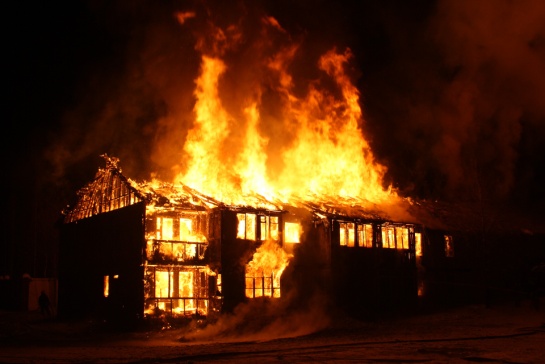 Прокуратура Павловского района разъясняет.Федеральным законом от 30.12.2020 № 512-ФЗ «О внесении изменений в Кодекс Российской Федерации об административных правонарушениях» установлена административная ответственность за пропаганду наркотиков в Интернете.Установлено, что пропаганда наркотических средств, психотропных веществ или их прекурсоров, растений, содержащих наркотические средства, психотропные вещества или их прекурсоры, их частей, содержащих наркотические средства, психотропные вещества или их прекурсоры, либо новых потенциально опасных психоактивных веществ с использованием сети Интернет повлечет наложение административного штрафа на граждан в размере от пяти тысяч до тридцати тысяч рублей; на должностных лиц - от пятидесяти тысяч до ста тысяч рублей; на лиц, осуществляющих предпринимательскую деятельность без образования юридического лица, - от пятидесяти тысяч до ста тысяч рублей либо административное приостановление деятельности на срок до девяноста суток; на юридических лиц - от одного миллиона до одного миллиона пятисот тысяч рублей либо административное приостановление деятельности на срок до девяноста суток.Также законом усилена административная ответственность за неисполнение оператором связи, оказывающим услуги по предоставлению доступа к сети Интернет, обязанности по ограничению или возобновлению доступа к информации, доступ к которой должен быть ограничен или возобновлен на основании сведений, полученных от Роскомнадзора.В случае если Вам известна подобная информация Вы вправе обратиться с заявлением в прокуратуру района.Заместитель  прокурора района младший советник юстиции 					И.Ю. ПисчасовПрокуратура Павловского района разъясняетВ соответствии с п. 148(36) постановления Правительства Российской Федерации от 06.05.2011 № 354 «О предоставлении коммунальных услуг собственникам и пользователям помещений в многоквартирных домах и жилых домов» разъясняю, что при отсутствии постоянно и временно проживающих в жилом помещении граждан объем коммунальной услуги по обращению с твердыми коммунальными отходами рассчитывается с учетом количества собственников такого помещения.Собственник жилого дома или части жилого дома согласно ч. 5 ст. 30 Жилищного кодекса Российской Федерации обязан обеспечивать обращение с твердыми коммунальными отходами путем заключения договора с региональным оператором по обращению с твердыми коммунальными отходами. Под обращением с твердыми коммунальными отходами для целей Кодекса и иных актов жилищного законодательства понимаются транспортирование, обезвреживание, захоронение твердых коммунальных отходов.Федеральный закон от 24.06.1998 № 89-ФЗ «Об отходах производства и потребления» устанавливает, что региональные операторы заключают договоры на оказание услуг по обращению с твердыми коммунальными отходами с собственниками твердых коммунальных отходов, если иное не предусмотрено законодательством Российской Федерации. Договор на оказание услуг по обращению с твердыми коммунальными отходами является публичным для регионального оператора (п. 1 ст. 24.7).Определяя порядок внесения платы за жилое помещение и коммунальные услуги, ч. 11 ст. 155 Жилищного кодекса Российской Федерации предусматривает, что неиспользование собственниками, нанимателями и иными лицами помещений не является основанием невнесения платы за жилое помещение и коммунальные услуги. При временном отсутствии граждан внесение платы за отдельные виды коммунальных услуг, рассчитываемой исходя из нормативов потребления, осуществляется с учетом перерасчета платежей за период временного отсутствия граждан в порядке и в случаях, которые утверждаются Правительством Российской Федерации.Твердые коммунальные отходы согласно Федеральному закону от 24.06.1998 № 89-ФЗ «Об отходах производства и потребления» — это отходы, образующиеся в жилых помещениях в процессе потребления физическими лицами, а также товары, утратившие свои потребительские свойства в процессе их использования физическими лицами в жилых помещениях в целях удовлетворения личных и бытовых нужд (ст. 1).Ввиду отсутствия возможности определения объема индивидуального потребления данного вида коммунальной услуги размер платы за коммунальную услугу по обращению с твердыми коммунальными отходами рассчитывается исходя из числа постоянно проживающих и временно проживающих потребителей в жилом помещении, а при отсутствии информации о таковых - с учетом количества собственников жилого помещения.Твердые коммунальные отходы относятся к тем видам коммунальных услуг, размер платы за которые рассчитывается исходя из нормативов потребления, и Правительство Российской Федерации, определяя порядок расчета и внесения платы за предоставление коммунальной услуги по обращению с твердыми коммунальными отходами, в пункте 148 (36) Правил установило, что при временном, то есть более 5 полных календарных дней подряд, отсутствии потребителя в жилом помещении осуществляется перерасчет размера платы за коммунальную услугу по обращению с твердыми коммунальными отходами в порядке, предусмотренном разделом VIII Правил.Таким образом если Вы считаете, что Вам неправомерно производиться начисления платы за коммунальную услугу по обращению с твердыми коммунальными отходами, Вы в праве обраться к региональному оператору с заявлением о перерасчете платы за коммунальную услугу по обращению с твердыми коммунальными отходами с приложением документов, подтверждающих продолжительность периода временного отсутствия потребителя, а также акт обследования на предмет установления отсутствия технической возможности установки индивидуального, общего (квартирного) приборов учета.Так, статус регионального оператора по обращению с твердыми коммунальными отходами в Павловском районе с 01.01.2020 присвоен ООО «Межрегиональная экологическая компания» (далее - МЭК).Заявление, о перерасчете платы за коммунальную услугу по обращению с твердыми коммунальными отходами с приложением документов в данную организацию Вы можете направить по средствам почтовой корреспонденции по адресу: ул. Ивана Булкина, д. 84, офис 15, г. Самара, 443080, а также по средствам электронной почты на адрес: tko73@bk.ru.По вопросу заключения договора между МЭК и жителями Павловского района для предоставления коммунальной услуги по обращению с твердыми коммунальными отходами сообщаю следующее.Согласно п. 4 ст. 154 Жилищного кодекса Российской Федерации плата за коммунальные услуги включает в себя плату за холодную воду, горячую воду, электрическую энергию, тепловую энергию, газ, бытовой газ в баллонах, твердое топливо при наличии печного отопления, плату за отведение сточных вод, обращение с твердыми коммунальными отходами.Собственник жилого дома или части жилого дома обязан обеспечивать обращение с твердыми коммунальными отходами путем заключения договора с оператором по обращению с твердыми коммунальными отходами. Под обращением с твердыми коммунальными отходами понимаются транспортирование, обезвреживание, захоронение твердых коммунальных отходов (п. 5 ст. 30 Жилищного кодекса Российской Федерации).Договор заключается посредством направления оферты (предложения заключить договор) одной из сторон, в частности публичной, и ее акцепта (принятия предложения) другой стороной (п. 2 ст. 432 Гражданского кодекса Российской Федерации). При этом публичной офертой признается предложение, содержащее все существенные условия договора предложение, из которого усматривается воля лица, делающего предложение, заключить договор на указанных в предложении условиях с любым, кто отзовется (п. 2 ст. 437 Гражданского кодекса Российской Федерации).Региональный оператор заключает договоры на оказание услуг по обращению с твердыми коммунальными отходами в порядке, установленном постановлением Правительства Российской Федерации от 12.11.2016 № 1156. Договор на оказание услуг по обращению с твердыми коммунальными отходами является публичным для регионального оператора. На основании п. 4 ст. 24.7 Федерального закона «Об отходах производства и потребления» от 24.06.1998 
№ 89-ФЗ, собственники твердых коммунальных отходов обязаны заключить договор на оказание услуг по обращению с твердыми коммунальными отходами с региональным оператором, в зоне деятельности которого образуются твердые коммунальные отходы и находятся места их накопления.В соответствии с Правилами обращения с твердыми коммунальными отходами, утвержденными Постановлением Правительства РФ от 12.11.2016 № 1156, если потребитель не направил региональному оператору заявку и документы, то договор на оказание услуг считается заключенным и вступает в силу на 16-й рабочий день после публикации на официальном сайте регионального оператора.Согласно п. 7 Правил предоставления услуг по вывозу твердых и жидких бытовых отходов, утвержденных постановлением Правительства Российской Федерации от 10.02.1997 № 155, заказ на услуги по вывозу бытовых отходов оформляется в письменной форме не только путем составления договора, но и посредством выставляемой исполнителем услуг квитанции, талона и т.д.Таким образом, обстоятельства (не заключение договора) не освобождают от обязанности оплачивать услуги по обращению с ТКО.По вопросу начислений платы за коммунальную услугу по обращению с твердыми коммунальными отходами сообщаю, что Министерством природы и цикличной экономики Ульяновской области установлены предельные единые тарифы в сфере обращения с ТКО для регионального оператора МЭК в размере 509,93 руб. за куб.м. без учета НДС.Нормы накопления отходов для жителей, проживающих в многоквартирном доме, определены в размере 2,3 кубометра в год, а для жителей, имеющих индивидуальное жильё – 2,33 кубометра. Путём расчетов, из указанных выше показателей, для ежемесячного начисления определяется денежная сумма в размере 97 руб. 73 копейки для гражданина, проживающего в МКД и 99 руб. 01 коп. – для проживающих в частном секторе.В соответствии с законодательными нормами к ТКО относятся те отходы, которые образуются в жилых помещениях в процессе потребления физическими лицами, а также товары, утратившие свои потребительские свойства, в том числе и Крупногабаритные отходы, например, такие, как вышедшая из употребления мебель и бытовая техника, а также отходы, образующиеся при осуществлении текущего ремонта.По вопросу полномочий регионального оператора МЭК сообщаю, что в соответствии с п.п. 2.1 п. 2 постановления Правительства Ульяновской области от 13.02.2017 № 73-П «Об утверждении Правил осуществления деятельности регионального оператора по обращению с твёрдыми коммунальными отходами на территории Ульяновской области», основной целью деятельности Регионального оператора является обеспечение сбора, транспортирования, обработки, утилизации, обезвреживания, захоронения ТКО на территории Ульяновской области в соответствии с Территориальной схемой обращения с отходами, в том числе с твёрдыми коммунальными отходами, на территории Ульяновской области, утверждённой приказом Министерства промышленности, строительства, жилищно-коммунального комплекса и транспорта Ульяновской области от 26.09.2016 № 28-од, и Правилами обращения с твёрдыми коммунальными отходами, утверждёнными постановлением Правительства Российской Федерации от 12.11.2016 № 1156.Для решения вопроса о защите нарушенных прав Вы вправе обратиться в прокуратуру и в суд.Прокурор района старший советник юстиции 				С.М. РжановПрокуратура Павловского района разъясняетПостановлением Правительства РФ от 13 марта 2021 г. № 362 «О государственной поддержке в 2021 году юридических лиц и индивидуальных предпринимателей при трудоустройстве безработных граждан» утверждены правила предоставления субсидий Фондом социального страхования Российской Федерации в 2021 году из бюджета Фонда социального страхования Российской Федерации юридическим лицам и индивидуальным предпринимателям в целях их стимулирования к трудоустройству безработных граждан.Так, целью предоставления субсидий является частичная компенсация затрат работодателя на выплату заработной платы работникам из числа трудоустроенных безработных граждан, которые отвечают следующим критериям:а) на 1 января 2021 г. зарегистрированы в качестве безработных граждан в органах службы занятости;б) на дату направления органами службы занятости для трудоустройства к работодателю являлись безработными гражданами;в) на дату заключения трудового договора с работодателем не имели работы, не были зарегистрированы в качестве индивидуального предпринимателя, главы крестьянского (фермерского) хозяйства, единоличного исполнительного органа юридического лица, а также не применяли специальный налоговый режим "Налог на профессиональный доход".Предоставление субсидий осуществляется Фондом социального страхования Российской Федерации на основании реестра для предоставления субсидий (далее - реестр) без заключения соглашения о предоставлении субсидий.При этом должен быть соблюден ряд условий для включения в реестр одним из которых является отсутствие у работодателя на дату направления в Фонда социального страхования РФ заявления, неисполненной обязанности по уплате налогов, сборов, страховых взносов, пеней, штрафов и процентов, подлежащих уплате в соответствии с законодательством Российской Федерации о налогах и сборах и законодательством об обязательном социальном страховании от несчастных случаев на производстве и профессиональных заболеваний и другие.Помощник прокурора района юрист 3 класса 							        Е.В. ТагаеваМуниципальная газета Муниципального образования «Павловский район» Ульяновской области «Павловский вестник»Адрес: 433970, Ульяновская область, Павловский район, р.п. Павловка, ул. Калинина, 24, телефон 2-10-08Главный редактор Мочалова А.В.       Тираж 999 экз.